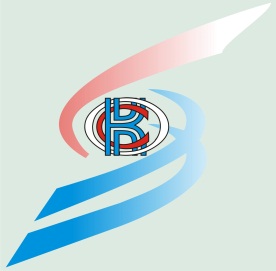 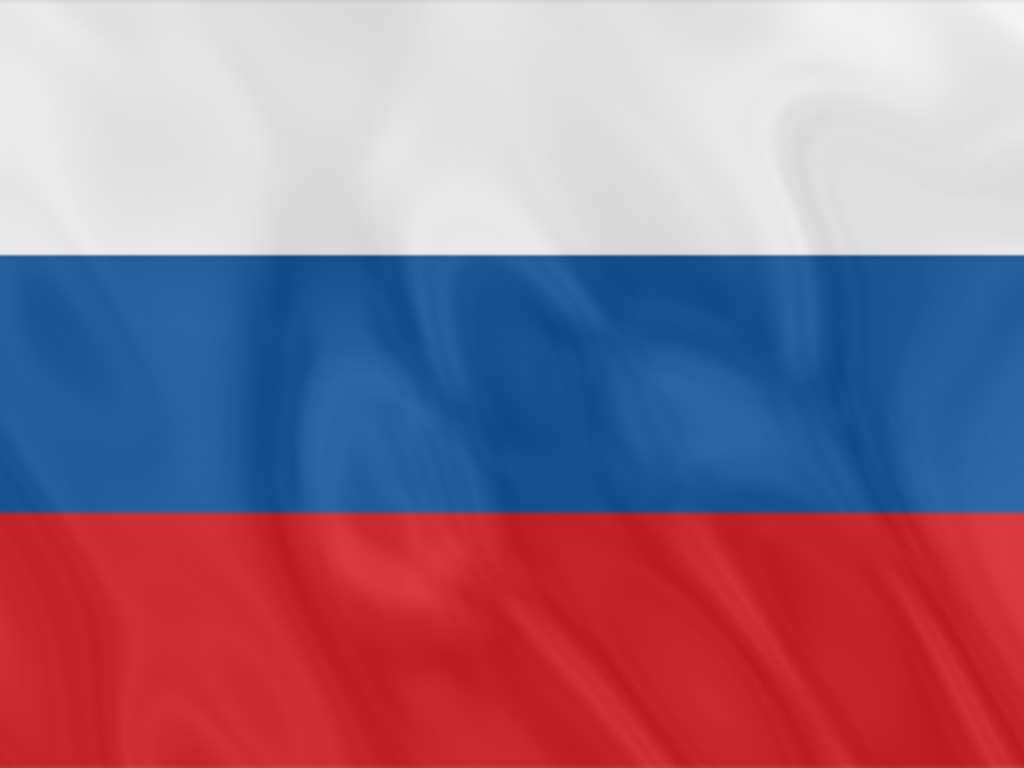 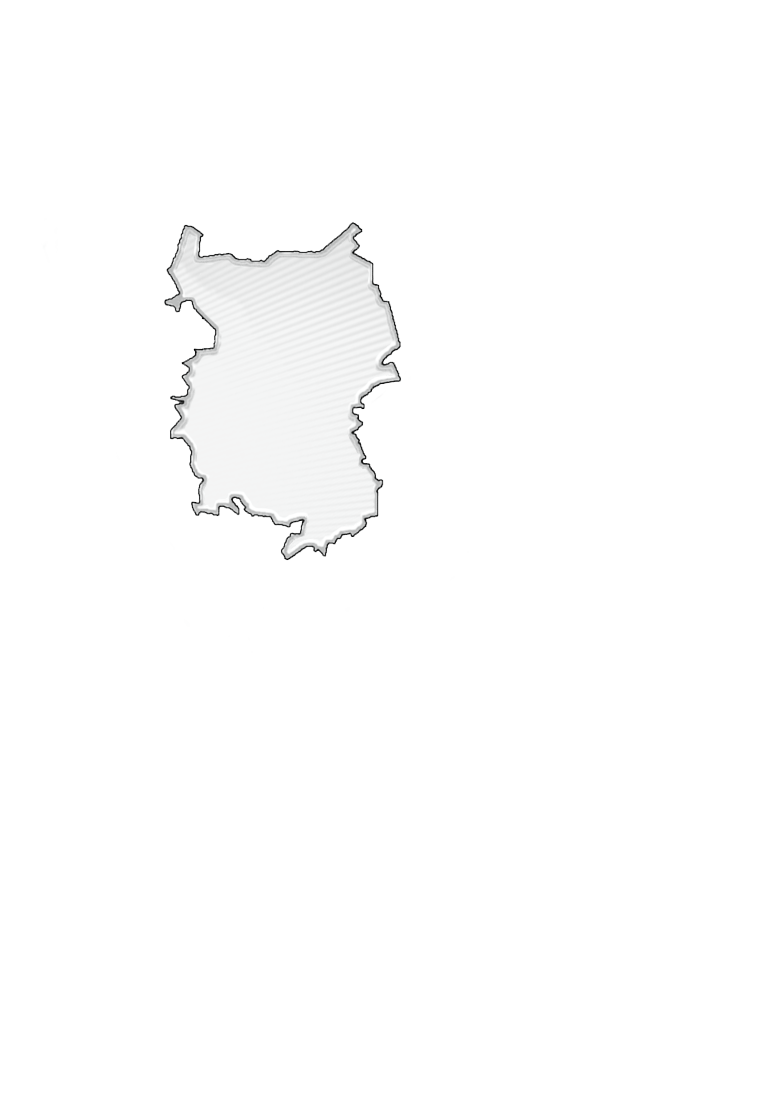 Подготовка издания осуществлялась специалистами Территориального органа Федеральной службы государственной статистики по Омской области.Редакционный Совет:Е.В. Шорина – Председатель редакционного Совета Л.В. Петрова, Н.Д. Фокина,  Е.Н. Олейник, Т.В. Прошутинская, Г.А. Дюбина, Л.Н. Иванова, Н.И. Ильина, С.А. Ладаива, Т.В. Нурманова, Т.В. Опарина, О.Ф. Скворцова, А.В. Цвига, О.Л. Девятирякова.Социально-экономическое положение Омской области за январь-октябрь 2018 года: Докл. / Омскстат. – Омск, 2018. – 61 с.В докладе представлена официальная статистическая информация о социально-экономическом положении Омской области в январе-октябре 2018 года.Материалы доклада освещают положение основных видов экономической деятельности. Публикуются официальные статистические данные по производству товаров и услуг, строительству, сельскому хозяйству, оптовому и потребительскому рынкам, ценам, финансам, рынку труда, уровню жизни населения, демографической ситуации и другим показателям. Данные по отдельным показателям, по сравнению с опубликованными ранее, уточнены.Значения данных, обозначенные «…», по отдельным показателям в разделе «Финансы» не публикуются в целях обеспечения конфиденциальности первичных статистических данных, полученных от организаций, в соответствии с Федеральным законом от 29.11.2007 № 282-ФЗ «Об официальном статистическом учете и системе государственной статистики в Российской Федерации» (ст. 4, п. 5; ст. 9, п. 1). Информация о социально-экономическом положении Омской области c итогами за 2013-2016 годы приведена в статистическом сборнике «Омская область в цифрах», c итогами за 2000, 2014-2016 годы – в статистическом сборнике «Омский областной статистический ежегодник, 2017». Сборники размещены в открытом доступе на официальном Интернет-портале Омскстата.СОКРАЩЕНИЯУсловные обозначения:	-	явление отсутствует;	...	данных не имеется;	0,0	небольшая величина.В отдельных случаях незначительные расхождения итогов от суммы
слагаемых объясняются округлением данных.С О Д Е Р Ж А Н И ЕI. ОСНОВНЫЕ ЭКОНОМИЧЕСКИЕ И СОЦИАЛЬНЫЕ ПОКАЗАТЕЛИ   ОМСКОЙ ОБЛАСТИ	4II. ЭКОНОМИЧЕСКАЯ СИТУАЦИЯ В ОМСКОЙ ОБЛАСТИ	61. Производство товаров и услуг	61.1. Промышленное производство	61.2. Сельское лесное хозяйство	91.2.1. Сельское хозяйство	91.3. Строительство	121.4. Транспорт	142. Рынки товаров и услуг	152.1. Розничная торговля	152.2. Рестораны, кафе, бары	172.3. Рынок платных услуг населению	182.4. Оптовая торговля	193. Характеристика и демография организаций	214. Инвестиции в нефинансовые активы	225. Цены	235.1. Потребительские цены	235.2. Цены производителей	266. Финансы	296.1. Просроченная кредиторская задолженность организаций	29III. СОЦИАЛЬНАЯ СФЕРА	321. Уровень жизни населения	322. Занятость и безработица	403. Заболеваемость	43IV. ДЕМОГРАФИЯ	44Методологический комментарий	47I. ОСНОВНЫЕ ЭКОНОМИЧЕСКИЕ И СОЦИАЛЬНЫЕ ПОКАЗАТЕЛИ 
ОМСКОЙ ОБЛАСТИII. ЭКОНОМИЧЕСКАЯ СИТУАЦИЯ В ОМСКОЙ ОБЛАСТИ1. Производство товаров и услуг1.1. Промышленное производствоИндекс промышленного производства1) в октябре 2018 года по сравнению с соответствующим периодом 2017 года составлял 100,8 процента, в январе-октябре 2018 года – 98,1 процента.Индекс промышленного производстваИндексы производства 
по видам экономической деятельностиОбъем отгруженных товаров собственного производства, 
выполненных работ и услуг собственными силами
по видам экономической деятельности
(в действующих ценах)1.2. Сельское и лесное хозяйство1.2.1. Сельское хозяйствоПроизводство продукции сельского хозяйстваОбъем производства продукции сельского хозяйства всех сельхозпроизводителей (сельскохозяйственные организации, крестьянские (фермерские) хозяйства и индивидуальные предприниматели, хозяйства населения) в январе-сентябре 2018 года в действующих ценах, по предварительной оценке, составлял 68655,1 млн. рублей, или 98,3 процента к январю-сентябрю 2017 года.РастениеводствоВ хозяйствах всех категорий на 1 ноября 2018 года, по расчетам, намолочено 3312,0 тыс. тонн зерновых и зернобобовых культур (без кукурузы) (в первоначально-оприходованном весе). Производство основных продуктов растениеводства
по категориям хозяйств 
на 1 ноября 2018 годаЖивотноводствоПоголовье коров в хозяйствах всех категорий на 1 ноября 2018 года, по расчетам, составляло 156,8 тыс. голов (на 1,4% меньше по сравнению с 1 ноября 2017 г.), крупного рогатого скота в целом – 402,7 тыс. голов (меньше на 2,9%), свиней – 488,4 тыс. голов (на 4,4%), овец и коз – 242,0 тыс. голов (на 2,3%), птицы – 9013,4 тыс. голов (на 3,4% больше по сравнению с 1 ноября 2017 г.).В структуре поголовья скота на хозяйства населения приходилось 42,0 процента поголовья крупного рогатого скота, 29,9 процента свиней, 90,8 процента овец и коз (на 1 ноября 2017 г. – 42,0%, 31,7%, 91,4% соответственно).Динамика поголовья скота и птицы в хозяйствах всех категорийВ сельскохозяйственных организациях на 1 ноября 2018 года по сравнению с 1 ноября 2017 года поголовье птицы увеличилось на 5,1 процента, поголовье коров сократилось на 3,5 процента, крупного рогатого скота в целом – на 5,3 процента, свиней – на 1,1 процента.В январе-октябре 2018 года в хозяйствах всех категорий, по расчетам, произведено скота и птицы на убой (в живом весе) 174,2 тыс. тонн, молока – 555,3 тыс. тонн, яиц – 703,5 млн. штук.Производство основных видов продукции животноводства
в хозяйствах всех категорийВ сельскохозяйственных организациях в январе-октябре 2018 года по сравнению с январем-октябрем 2017 года валовой надой молока увеличился на 1,1 процента, производство скота и птицы на убой (в живом весе) уменьшилось на 4,9 процента, яиц – на 12,5 процента.Надой молока на одну корову в сельскохозяйственных организациях (без субъектов малого предпринимательства) в январе-октябре 2018 года составлял 4317 килограммов (в январе-октябре 2017 г. – 4207 килограммов), средняя яйценоскость одной курицы-несушки – 234 штуки яиц (в январе-октябре 2017 г. – 253 штуки).В январе-октябре 2018 года по сравнению с январем-октябрем 2017 года в структуре производства скота и птицы на убой (в живом весе) в сельскохозяйственных организациях, по расчетам, отмечалось увеличение удельного веса производства мяса крупного рогатого скота и птицы при снижении доли производства мяса свиней.Производство основных видов скота и птицы на убой 
(в живом весе) в сельскохозяйственных организацияхВ сельскохозяйственных организациях обеспеченность скота кормами на 1 ноября 2018 года в расчете на 1 условную голову скота была выше по сравнению с 1 ноября 2017 года на 3,6 процента.Наличие кормов в сельскохозяйственных
организациях (без субъектов малого предпринимательства)1.3. СтроительствоСтроительная деятельность. Объем работ, выполненных по виду экономической деятельности «Строительство»1) в октябре 2018 года составлял 7614,6 млн. рублей или 95,8 процента к соответствующему периоду предыдущего года2), в январе-октябре 2018 года – 48870,7 млн. рублей или 98,3 процента.Динамика объема работ, выполненных по виду 
экономической деятельности «Строительство»1)Жилищное строительство. Организациями всех форм собственности и индивидуальными застройщиками в январе-октябре 2018 года введены в действие 4773 квартиры общей площадью 324,3 тыс. кв. метров. Индивидуальными застройщиками введено в действие 776 квартир общей площадью 122,9 тыс. кв. метров. Динамика ввода в действие общей площади жилых домов1.4. ТранспортДинамика грузооборота и пассажирооборота 
автомобильного транспорта2. Рынки товаров и услуг1)2.1. Розничная торговляОборот розничной торговли в октябре 2018 года составлял 27803,0 млн. рублей, что в сопоставимых ценах на 1,0 процента больше, чем за соответствующий период 2017 года, в январе-октябре 2018 года – 271028,8 млн. рублей (на 2,4% больше).Динамика оборота розничной торговлиОборот розничной торговли в январе-октябре 2018 года на 99,1 процента формировался торгующими организациями и индивидуальными предпринимателями, осуществляющими деятельность вне рынка, доля розничных рынков и ярмарок соответствовала 0,9 процента (в январе-октябре 2017 г. – 98,9% и 1,1% соответственно).Оборот розничной торговли торгующих организаций 
и продажа товаров на розничных рынках и ярмаркахВ январе-октябре 2018 года в структуре оборота розничной торговли удельный вес пищевых продуктов, включая напитки, и табачных изделий составлял 44,1 процента, непродовольственных товаров – 55,9 процента (в январе-октябре 2017 года – 45,1% и 54,9% соответственно).Динамика оборота розничной торговли 
пищевыми продуктами, включая напитки, и табачными изделиями и непродовольственными товарами2.2. Рестораны, кафе, бары1)Оборот общественного питания в октябре 2018 года составлял 1227,9 млн. рублей, что в сопоставимых ценах на 6,0 процента меньше, чем в октябре 2017 года и на 0,3 процента больше, чем в сентябре 2018 года, в январе-октябре 2018 года – 12138,2 млн. рублей (на 0,7% больше).Динамика оборота общественного питания2.3. Рынок платных услуг населению1)Объем платных услуг, оказанных населению Омской области в январе-октябре 2018 года, составлял 81340,7 млн. рублей, что на 2,1 процента больше, чем в январе-октябре 2017 года. Динамика объема платных услуг2.4. Оптовая торговля Оборот оптовой торговли в январе-октябре 2018 года составлял 443099,1 млн. рублей, или 103,3 процента к январю-октябрю 2017 года. На долю субъектов малого предпринимательства приходилось 52,6 процента оборота оптовой торговли.Динамика оборота оптовой торговлиОборот оптовой торговли в январе-октябре 2018 года на 84,7 процента формировался организациями оптовой торговли, оборот которых составлял 375316,8 млн. рублей, или 107,3 процента к январю-октябрю 2017 года. 3. Характеристика и демография организацийУчет организаций в составе Статистического регистра Росстата
осуществляется органами государственной статистики по сведениям, 
предоставляемым территориальными органами ФНС России из Единого 
государственного реестра юридических лиц (ЕГРЮЛ). В соответствии с 
постановлением Правительства РФ от 22.12.2011 № 1092 сведения поступают в органы государственной статистики в течение пяти рабочих дней после их включения в ЕГРЮЛ.Распределение организаций, учтенных в составе 
Статистического регистра Росстата, 
по видам экономической деятельностина 1 ноября 2018 года4. Инвестиции в нефинансовые активыДинамика инвестиций в основной капитал1)5. ЦеныИндексы цен и тарифов 5.1. Потребительские ценыИндекс потребительских цен на товары и услуги в Омской области в октябре 2018 года по сравнению с предыдущим месяцем составил 100,4 процента, в том числе на продовольственные товары  – 100,7 процента, непродовольственные товары – 100,6 процента, услуги – 99,9 процента.Индексы потребительских цен и тарифов на товары и услугиБазовый индекс потребительских цен (БИПЦ), исключающий изменения цен на отдельные товары, подверженные влиянию факторов, которые носят административный, а также сезонный характер, в октябре 2018 года составил 100,6 процента, с начала года – 102,2 процента (в октябре 2017 г. – 100,0%, с начала года – 100,8%).Стоимость фиксированного набора потребительских товаров и услуг для межрегиональных сопоставлений покупательной способности населения по Омской области в октябре 2018 года составила 13115,66 рубля и по сравнению с предыдущим месяцем повысилась на 0,4 процента, с начала года – на 1,9 процента (в октябре 2017 г. – снизилась на 0,2%, с начала года – повысилась на 2,3%). Средний уровень цен на продовольственные товары в октябре 2018 года повысился на 0,7 процента, с начала года – на 0,7 процента (в октябре 2017 г. – повысился на 0,2%, с начала года – снизился на 1,0%).Максимальное изменение цен на отдельные продовольственные товарыв октябре 2018 годаСтоимость условного (минимального) набора продуктов питания по Омской области в конце октября 2018 года составила 3209,16 рубля и по сравнению с предыдущим месяцем снизилась на 0,1 процента, с начала года – на 1,3 процента (в октябре 2017 г. – снизилась на 0,6%, с начала года – на 0,8%).Цены на непродовольственные товары в октябре 2018 года повысились  на 0,6 процента, с начала года – на 4,2 процента (в октябре 2017 г. повысились на 0,4%, с начала года – на 1,4%).Максимальное изменение ценна отдельные непродовольственные товарыв октябре 2018 годаЦены и тарифы на услуги в октябре 2018 года в среднем снизились 
на 0,1 процента, с начала года – повысились на 3,1 процента (в октябре 2017 г. снизились на 0,5%, с начала года – повысились на 2,8%).Максимальное изменение цен (тарифов) на отдельные услугив октябре 2018 годаСредние тарифы на жилищно-коммунальные услугив октябре 2018 года5.2. Цены производителейИндекс цен производителей промышленных товаров в октябре 2018 года относительно предыдущего месяца составил 104,7 процента, в том числе индекс цен на продукцию добычи полезных ископаемых – 117,4 процента, обрабатывающих производств – 104,8 процента, обеспечение электрической энергией, газом и паром; кондиционирование воздуха 101,5 процента, водоснабжение; водоотведение, организация сбора и утилизации отходов, деятельность по ликвидации загрязнений – 100,0 процента.Изменение цен производителей промышленных товаровИндексы цен производителей промышленных товаров
по видам экономической деятельностиИндекс тарифов на грузовые перевозки в среднем по всем видам транспорта в октябре 2018 года по сравнению с предыдущим месяцем составил 100,0 процента.Индексы тарифов на грузовые перевозки по видам транспорта6. Финансы6.1. Просроченная кредиторская задолженность организаций1)Кредиторская задолженность на конец сентября 2018 года составляла 178008,7 млн. рублей, из нее на просроченную приходилось 4,6 процента 
(на конец сентября 2017 г. – 7,5%, на конец августа 2018 г. – 3,5%).Просроченная кредиторская задолженность
по видам экономической деятельности
на конец сентября 2018 годаIII. СОЦИАЛЬНАЯ СФЕРА1. Уровень жизни населенияПо предварительным данным, в январе-октябре 2018 года объем денежных доходов населения сложился в размере 483,3 млрд. рублей. В январе-октябре 
2017 года денежные доходы населения составляли 481,9 млрд. рублей. В их объеме была учтена выделенная из федерального бюджета единовременная денежная выплата пенсионерам в январе 2017 года в размере 5 тыс. рублей (ЕВ-2017), произведенная в соответствии с Федеральным законом от 22 ноября 2016 г. №385-ФЗ 
на общую сумму 2,9 млрд. рублей.Денежные расходы населения в январе-октябре 2018 года, по предварительным данным, составили 462,9 млрд. рублей и выросли на 1,5 процента. Население израсходовало средств на покупку товаров и оплату услуг 371,7 млрд. рублей, что на 4,3 процента больше, чем в январе-октябре 2017 года. Основные показатели, характеризующие уровень жизни населенияРеальные располагаемые денежные доходы (доходы за вычетом 
обязательных платежей, скорректированные на индекс потребительских цен), 
по предварительной оценке, в октябре 2018 года по сравнению с соответствующим периодом предыдущего года увеличились на 1,1 процента, в январе-октябре 2018 года снизились на 3,0 процента (без учета ЕВ-2017, произведенной в соответствии с Федеральным законом от 22 ноября 2016 года №385-ФЗ).Динамика денежных доходов населения1)ПродолжениеЗаработная плата. Среднемесячная номинальная заработная плата, 
начисленная работникам за январь-сентябрь 2018 года, составляла 32464,2 рубля и по сравнению с соответствующим периодом 2017 года увеличилась 
на 13,9 процента, в сентябре 2018 года – на 12,5 процента.Динамика среднемесячной номинальной и реальной 
начисленной заработной платыСреднемесячная номинальная начисленная заработная плата 
по видам экономической деятельности1)Просроченная задолженность по заработной плате в организациях (без субъектов малого предпринимательства) наблюдаемых видов экономической деятельности на 1 ноября 2018 года составляла 6,4 млн. рублей и уменьшилась по сравнению с 1 ноября 2017 года на 7 млн. рублей (на 52,2 %), по сравнению с 1 октября 2018 года – на 2,1 млн. рублей (на 25 %). Динамика просроченной задолженности по заработной плате1)(на начало месяца)Из общей суммы просроченной задолженности по заработной плате на 
1 ноября 2018 года на задолженность, образовавшуюся в 2017 году, приходилось 58 тыс. рублей (0,9%), в 2016 году и ранее – 2,9 млн. рублей (45,2%).Просроченная задолженность по заработной плате 
по видам экономической деятельностина 1 ноября 2018 года2. Занятость и безработица Численность рабочей силы (по итогам выборочного обследования рабочей силы среди населения в возрасте 15 лет и старше) в среднем за август-октябрь 2018 года составляла 1033,4 тыс. человек, и по сравнению с соответствующим периодом прошлого года уменьшилась на 4,0 тыс. человек.Численность занятого населения в августе-октябре 2018 года уменьшилась по сравнению с соответствующим периодом прошлого года на 1,2 тыс. человек (на 0,1%), численность безработных (по методологии Международной Организации Труда) - на 2,8 тыс. человек (на 4,2%).Уровень занятости населения в возрасте 15 лет и старше соответствовал 60,2 процента, уровень безработицы – 6,2 процента.Динамика численностирабочей силы1)
(в возрасте 15 лет и старше)Число замещенных рабочих мест работниками списочного состава, совместителями и лицами, выполнявшими работы по договорам гражданско-правового характера, в организациях (без субъектов малого предпринимательства), средняя численность работников которых превышала 15 человек, в сентябре 2018 года составляло 404,0 тыс. человек и было меньше, чем в сентябре 2017года на 1,4 процента.Число замещенных рабочих мест в организацияхБезработица(по данным Главного управления государственной службы занятости населения Омской области). Динамика численности незанятых трудовой деятельностью
граждан, состоявших на учете в государственных учреждениях 
службы занятости населения (на конец месяца)Численность незанятых граждан, состоявших на регистрационном учете в государственных учреждениях службы занятости населения, в целях поиска подходящей работы, к концу октября 2018 года составляла 14,0 тыс. человек, из них статус безработного имели 10,1 тыс. человек.3. ЗаболеваемостьЗаболеваемость населения
отдельными инфекционными заболеваниями(по данным Территориального управления
Роспотребнадзора по Омской области) (зарегистрировано заболеваний)IV. ДЕМОГРАФИЯВ январе-сентябре 2018 года демографическая ситуация в области характеризовалась следующими данными: Показатели естественного движения населения
в январе-сентябре 2018 годаРаспределение умерших по причинам смерти
в январе-сентябре 2018 годаОбщие итоги миграцииПоказатели международной миграцииМетодологический комментарийИндекс производства – относительный показатель, характеризующий изменение масштабов производства в сравниваемых периодах. Различают индивидуальные и сводные индексы производства. Индивидуальные индексы отражают изменение выпуска одного продукта и исчисляются как отношение объемов производства данного вида продукта в натурально-вещественном выражении в сравниваемых периодах. Сводный индекс производства характеризует совокупные изменения производства всех видов продукции и отражает изменение создаваемой в процессе производства стоимости в результате изменения только физического объема производимой продукции. Для исчисления сводного индекса производства индивидуальные индексы по конкретным видам продукции поэтапно агрегируются в индексы по видам деятельности, подгруппам, группам, подклассам, классам, подразделам и разделам ОКВЭД2.Индекс промышленного производства – агрегированный индекс производства по видам деятельности «Добыча полезных ископаемых», «Обрабатывающие производства», «Обеспечение электрической энергией, газом и паром; кондиционирование воздуха», «Водоснабжение; водоотведение, организация сбора и утилизации отходов, деятельность по ликвидации загрязнений» исчисляется на основе данных о динамике производства важнейших товаров-представителей (в натуральном или стоимостном выражении). В качестве весов используется структура валовой добавленной стоимости по видам экономической деятельности 2010 базисного года.Объем отгруженных товаров собственного производства, выполненных работ и услуг собственными силами – стоимость отгруженных или отпущенных в порядке продажи, а также прямого обмена (по договору мены) всех товаров собственного производства, работ и услуг, выполненных (оказанных) собственными силами. Объем отгруженных товаров представляет собой стоимость товаров, которые произведены данным юридическим лицом и фактически отгружены (переданы) в отчетном периоде на сторону (другим юридическим и физическим лицам), включая товары, сданные по акту заказчику на месте, независимо от того, поступили деньги на счет продавца или нет.Объем работ и услуг, выполненных собственными силами, представляет собой стоимость работ и услуг, оказанных (выполненных) организацией другим юридическим и физическим лицам.Данные приводятся в фактических отпускных ценах без налога на добавленную стоимость, акцизов и аналогичных обязательных платежей. Группировки по видам деятельности представляют собой совокупность соответствующих фактических видов деятельности, осуществляемых организациями, независимо от их основного вида деятельности. Оборот организаций включает стоимость отгруженных товаров собственного производства, выполненных работ и услуг собственными силами, а также выручку от продажи приобретенных на стороне товаров (без налога на добавленную стоимость, акцизов и аналогичных обязательных платежей).Объем отгруженных товаров собственного производства представляет собой стоимость  товаров, которые произведены юридическим лицом и 
фактически отгружены в отчетном периоде или отпущены им в порядке продажи, а также прямого обмена на сторону (другим юридическим и физическим лицам), независимо от того, поступили деньги на счет продавца или нет.Данные по этому показателю представляют совокупность организаций с соответствующим основным видом деятельности и отражают коммерческую деятельность организаций.Продукция сельского хозяйства представляет собой сумму данных об объеме продукции растениеводства и животноводства всех сельхозпроизводителей, включая хозяйства индивидуального сектора (хозяйства населения, крестьянские (фермерские) хозяйства и индивидуальные предприниматели), в стоимостной оценке по фактически действовавшим ценам. Продукция растениеводства включает стоимость сырых продуктов, полученных от урожая отчетного года – зерновых и зернобобовых культур, картофеля, овощей, семян и плодов масличных культур, табака необработанного и махорки, свеклы сахарной, соломы и культур кормовых, сырья растительного, используемого в текстильном производстве, растений, используемых для парфюмерии, фармации и аналогичных целей, семян сахарной свеклы, семян кормовых культур, растений живых, цветов и бутонов цветочных срезанных, семян цветов, фруктовых деревьев, семян овощей, винограда, фруктов, ягод и орехов, культур для производства напитков, пряностей необработанных и изменение стоимости незавершенного производства в растениеводстве от начала к концу года (посадка и выращивание до плодоношения сельскохозяйственных культур и многолетних насаждений). Продукция животноводства включает стоимость сырых продуктов, полученных в результате выращивания и хозяйственного использования сельскохозяйственных животных и птицы (молока, шерсти, яиц и др.), стоимость выращивания (приплода, прироста, привеса) скота и птицы в отчетном году, стоимость продукции пчеловодства и др. Индекс производства продукции сельского хозяйства – относительный показатель, характеризующий изменение объема производства сельскохозяйственной продукции в сравниваемых периодах. Для исчисления индекса производства продукции сельского хозяйства используется показатель ее объема в сопоставимых ценах предыдущего года.По категории «сельскохозяйственные организации» показаны данные по хозяйственным товариществам, обществам и партнерствам, производственным кооперативам, унитарным предприятиям, подсобным хозяйствам несельскохозяйственных организаций и учреждений.К хозяйствам населения относятся личные подсобные и другие индивидуальные хозяйства граждан в сельских и городских поселениях, а также хозяйства граждан, имеющих земельные участки в садоводческих, огороднических и дачных некоммерческих объединениях. Личные подсобные хозяйства – форма сельскохозяйственной деятельности, осуществляемой личным трудом гражданина и членов его семьи в целях удовлетворения личных потребностей на земельном участке, предоставленном или приобретенном для ведения личного подсобного хозяйства. Землепользование хозяйств может состоять из приусадебных и полевых участков.Садоводческое, огородническое или дачное некоммерческое объединение граждан – некоммерческая организация, учрежденная гражданами на добровольных началах для содействия ее членам в решении общих социально-хозяйственных задач ведения садоводства, огородничества и дачного хозяйства. Крестьянское (фермерское) хозяйство – объединение граждан, связанных родством и (или) свойством, имеющих в общей собственности имущество и совместно осуществляющих производственную и иную хозяйственную деятельность (производство, переработку, хранение, транспортировку и реализацию сельскохозяйственной продукции), основанную на их личном участии. Индивидуальный предприниматель по сельскохозяйственной деятельности – гражданин (физическое лицо), занимающийся предпринимательской деятельностью без образования юридического лица с момента его государственной регистрации в соответствии с Гражданским кодексом Российской Федерации и заявивший в Свидетельстве о государственной регистрации виды деятельности, отнесенные согласно Общероссийскому классификатору видов экономической деятельности (ОКВЭД, ОКВЭД2) к сельскому хозяйству. Данные о поголовье скота, производстве и реализации основных сельскохозяйственных продуктов по всем сельхозпроизводителям определяются: по сельскохозяйственным организациям – на основании сведений форм федерального статистического наблюдения (по субъектам малого предпринимательства – с применением выборочного метода наблюдения); по хозяйствам населения, крестьянским (фермерским) хозяйствам и индивидуальным предпринимателям – по материалам выборочных обследований.Поголовье скота и птицы включает поголовье всех возрастных групп соответствующего вида сельскохозяйственных животных.Производство cкота и птицы на убой (в живом весе) – показатель, характеризующий результат использования скота и птицы для забоя на мясо. Общий объем производства скота и птицы на убой включает как проданные скот и птицу, подлежащие забою, так и забитые в сельскохозяйственных организациях, крестьянских (фермерских) хозяйствах, у индивидуальных предпринимателей и в хозяйствах населения.Производство молока характеризуется фактически надоенным сырым коровьим, козьим и кобыльим молоком, независимо от того, было ли оно реализовано или потреблено в хозяйстве на выпойку молодняка. Молоко, высосанное молодняком при подсосном его содержании, в продукцию не включается и не учитывается при определении средних удоев.При расчете среднего годового надоя молока на одну корову производство молока, полученного от коров молочного стада, делится на их среднее поголовье.Производство яиц включает их сбор от всех видов сельскохозяйственной птицы, в том числе и яйца, пошедшие на воспроизводство птицы (инкубация и др.). Валовой сбор сельскохозяйственных культур включает в себя объем собранной продукции как с основных, так и с повторных и междурядных посевов в сельскохозяйственных организациях, крестьянских (фермерских) хозяйствах, у индивидуальных предпринимателей и в хозяйствах населения.Урожайность сельскохозяйственных культур характеризует средний сбор сельскохозяйственной продукции с единицы убранной площади.Объем выполненных работ по виду деятельности "строительство" – это работы, выполненные организациями собственными силами по виду деятельности "строительство" на основании договоров и (или) контрактов, заключаемых с заказчиками. В стоимость этих работ включаются работы по строительству новых объектов, капитальному и текущему ремонту, реконструкции, модернизации жилых и нежилых зданий и инженерных сооружений. Данные приводятся с учетом объемов, выполненных субъектами малого предпринимательства, организациями министерств и ведомств, имеющих воинские подразделения, и объемов скрытой и неформальной деятельности в строительстве.Общая площадь жилых домов состоит из жилой площади и площади подсобных (вспомогательных) помещений в квартирных домах и общежитиях постоянного типа, в домах для инвалидов и престарелых, спальных помещений детских домов и школ-интернатов. К площадям подсобных (вспомогательных) помещений квартир относится площадь кухонь, внутриквартирных коридоров, ванных, душевых, туалетов, кладовых, встроенных шкафов, а также отапливаемых и пригодных для проживания мансард, мезонинов, веранд и террас. В общежитиях к подсобным (вспомогательным) помещениям также относятся помещения культурно-бытового назначения и медицинского обслуживания. Площадь лоджий, балконов, холодных веранд, террас, кладовых включается в общую площадь с установленными понижающими коэффициентами.В данные об общем числе построенных квартир включены квартиры в жилых домах квартирного и гостиничного типа и общежитиях, построенных в городских поселениях и сельской местности организациями всех форм собственности и индивидуальными застройщиками.Грузооборот автомобильного транспорта – объем работы автомобильного транспорта по перевозкам грузов. Единицей измерения является тонно-километр. Определяется умножением веса перевезенного груза (включая груз, перевезенный на автоприцепах) за каждую ездку в тоннах на расстояние ездки в километрах с последующим суммированием произведений по всем ездкам. Пассажирооборот автомобильного транспорта – объем работы автомобильного транспорта по перевозкам пассажиров. Единицей измерения является пассажиро-километр. Определяется суммированием произведений количества пассажиров по каждой позиции перевозки на расстояние перевозки. Оборот розничной торговли - выручка от продажи товаров населению для личного потребления или использования в домашнем хозяйстве за наличный расчет или оплаченных по кредитным карточкам, расчетным чекам банков, по перечислениям со счетов вкладчиков, по поручению физического лица без открытия счета, посредством  платежных карт (электронных денег).Стоимость товаров, проданных (отпущенных) отдельным категориям населения со скидкой, или полностью оплаченных органами социальной защиты, включается в оборот розничной торговли в полном объеме. В оборот розничной торговли не включается стоимость товаров, проданных (отпущенных) из розничной торговой сети юридическим лицам (в том числе организациям социальной сферы, спецпотребителям и т.п.) и индивидуальным предпринимателям, и оборот общественного питания.Под торговой сетью, в соответствии с п. 8 статьи 2 Федерального закона от 28 декабря 2009 г. № 381-ФЗ «Об основах государственного регулирования торговой деятельности в Российской Федерации», понимается совокупность двух и более торговых объектов, которые находятся под общим управлением, или совокупность двух и более торговых объектов, которые используются под единым коммерческим обозначением или иным средством индивидуализации. Информация по розничным торговым сетям формируется на основе их перечня, составленного органами государственной власти субъектов Российской Федерации.Информация о качестве товаров, поступивших на потребительский рынок приводится на основании материалов о результатах контрольно-надзорных мероприятий, проводимых органами Роспотребнадзора. Объектами контроля являются юридические лица и индивидуальные предприниматели, осуществляющие торговую деятельность без образования юридического лица, реализующие товары в предприятиях розничной торговли, кроме рынков.Оборот общественного питания – выручка от продажи собственной кулинарной продукции и покупных товаров без кулинарной обработки населению для потребления, главным образом, на месте, а также организациям и индивидуальным предпринимателям для организации питания различных контингентов населения.В оборот общественного питания включается стоимость кулинарной продукции и покупных товаров, отпущенных: работникам организаций с последующим удержанием из заработной платы; на дом по заказам населению; на рабочие места по заказам организаций и индивидуальных предпринимателей; транспортным организациям в пути следования сухопутного, воздушного, водного транспорта; для обслуживания приемов, банкетов и т. п.; организациями общественного питания организациям социальной сферы (школам, больницам, санаториям, домам престарелых и т.п.) в объеме фактической стоимости питания; по абонементам, талонам и т. п. в объеме фактической стоимости питания; стоимость питания в учебных учреждениях, в том числе представляемого для отдельных категорий учащихся на льготной основе за счет средств бюджета, включается в объеме фактической стоимости питания.Оборот розничной торговли (оборот общественного питания) включает данные как по организациям, для которых эта деятельность является основной, так и по организациям других видов деятельности, осуществляющим продажу населению товаров (кулинарной продукции) через собственные торговые заведения (заведения общественного питания) или с оплатой через свою кассу. Оборот розничной торговли также включает стоимость товаров, проданных населению индивидуальными предпринимателями и физическими лицами на розничных рынках и ярмарках.Оборот розничной торговли (оборот общественного питания) формируется по данным сплошного федерального статистического наблюдения за организациями, не относящимися к субъектам малого предпринимательства, которые проводятся с месячной периодичностью, ежеквартальных выборочных обследований малых предприятий розничной торговли (за исключением микропредприятий), розничных рынков, а также ежегодных выборочных обследований индивидуальных предпринимателей и микропредприятий с распространением полученных данных на генеральную совокупность объектов наблюдения.Оборот розничной торговли (общественного питания) приводится в фактических продажных ценах, включающих наценку, налог на добавленную стоимость и аналогичные обязательные платежи.Динамику оборота розничной торговли (общественного питания) характеризует индекс физического объема, который определяется путем сопоставления величины оборота в сравниваемых периодах в сопоставимых ценах.В соответствии с требованиями системы национальных счетов оборот розничной торговли и общественного питания организаций досчитываются на объемы деятельности, не наблюдаемой прямыми статистическими методами.Объем платных услуг населению отражает объем потребления гражданами различных видов услуг, оказанных им за плату. Он представляет собой денежный эквивалент объема услуг, оказанных резидентами российской экономики населению Российской Федерации, а также гражданам других государств (нерезидентам), потребляющим те или иные услуги на территории Российской Федерации. Производителями услуг выступают исключительно резиденты российской экономики (юридические лица всех форм собственности, физические лица, осуществляющие предпринимательскую деятельность без образования юридического лица (индивидуальные предприниматели) на территории Российской Федерации, а также нотариусы, занимающиеся частной практикой, и адвокаты, учредившие адвокатские кабинеты, осуществляющие адвокатскую деятельность индивидуально).Этот показатель формируется в соответствии с методологией формирования официальной статистической информации об объеме платных услуг населению на основании данных форм федерального статистического наблюдения и оценки ненаблюдаемой деятельности на рынке услуг.Оборот оптовой торговли – стоимость отгруженных товаров, приобретенных ранее на стороне в целях перепродажи юридическим лицам и индивидуальным предпринимателям для профессионального использования (переработки или дальнейшей продажи). Оборот оптовой торговли приводится в фактических продажных ценах, включающих торговую наценку, налог на добавленную стоимость, акциз, экспортную пошлину, таможенные сборы и аналогичные обязательные платежи. Сумма вознаграждения комиссионеров (поверенных, агентов) отражается по фактической стоимости, включая НДС.Оборот оптовой торговли включает данные по организациям с основным видом экономической деятельности «оптовая торговля, включая торговлю через агентов, кроме торговли автотранспортными средствами и мотоциклами» и по организациям других видов деятельности, осуществляющих оптовую торговлю.Оборот оптовой торговли формируется по данным сплошного федерального статистического наблюдения за организациями (предприятиями), не относящимися к субъектам малого предпринимательства, выборочного обследования малых предприятий оптовой торговли (кроме микропредприятий), которые проводятся с месячной периодичностью, ежеквартальных выборочных обследований малых предприятий всех видов деятельности (кроме микропредприятий), а также ежегодных выборочных обследований микропредприятий и индивидуальных предпринимателей с распространением полученных по выборочным обследованиям данных на генеральную совокупность объектов наблюдения. Кроме того, в соответствии с требованиями системы национальных счетов оборот оптовой торговли досчитывается на объемы скрытой деятельности.Объемы оборота оптовой торговли ежеквартально уточняются по результатам выборочного обследования малых организаций.Статистический регистр Росстата – представляет собой генеральную 
совокупность объектов федерального статистического наблюдения, в которую включены юридические лица и индивидуальные предприниматели, прошедшие 
государственную регистрацию на территории Российской Федерации, организации, созданные в установленном законодательством Российской Федерации порядке, другие типы единиц, являющиеся объектами федерального статистического наблюдения. Экономическая деятельность имеет место тогда, когда ресурсы (оборудование, рабочая сила, технологии, сырье, материалы, энергия, информационные ресурсы) объединяются в производственный процесс, имеющий целью производство продукции (оказание услуг). Экономическая деятельность характеризуется затратами на производство, процессом производства и выпуском продукции (оказанием услуг). Распределение учтенных в Статистическом регистре Росстата осуществляется по приоритетному виду экономической деятельности, заявленному хозяйствующим субъектом при обращении в регистрирующий орган.Инвестиции в основной капитал (в части новых и поступивших по импорту основных средств) – затраты на строительство, реконструкцию (включая расширение и модернизацию) объектов, которые приводят к увеличению их первоначальной стоимости, приобретение машин, оборудования, транспортных средств, производственного инвентаря, бухгалтерский учет которых осуществляется в порядке, установленном для учета вложений во внеоборотные активы, на формирование рабочего, продуктивного и племенного стада, насаждение и выращивание многолетних культур и т.д., инвестиции в объекты интеллектуальной собственности: произведение науки, литературы и искусства, программное обеспечение и базы данных для ЭВМ, изобретения, полезные модели, промышленные образцы, селекционные достижения; произведенные нематериальные поисковые затраты.Инвестиции в основной капитал учитываются без налога на добавленную стоимость. Индекс физического объема инвестиций в основной капитал рассчитан в сопоставимых ценах.Индекс потребительских цен на товары и услуги характеризует изменение во времени общего уровня цен на товары и услуги, приобретаемые населением для непроизводственного потребления. Он измеряет отношение стоимости фиксированного набора товаров и услуг в текущем периоде к его стоимости в базисном периоде.Расчет индекса потребительских цен производится ежемесячно на базе статистических данных, полученных в результате наблюдения за уровнем и динамикой цен в регионе по выборочной сети организаций торговли и услуг всех форм собственности, а также в местах реализации товаров и предоставления услуг физическими лицами. В набор товаров и услуг, разработанный для наблюдения за ценами, репрезентативно включено 506 товаров (услуг) – представителей. Отбор товаров и услуг произведен с учетом их относительной важности для потребления населением, представительности с точки зрения отражения динамики цен на однородные товары, устойчивого наличия их в продаже.Стоимость фиксированного набора потребительских товаров и услуг для межрегиональных сопоставлений покупательной способности исчисляется на основе единых объемов потребления, средних цен по России и ее субъектам. Состав набора утверждается правовым актом Росстата и размещается на его официальном сайте. В состав набора включены 83 наименования товаров и услуг, в том числе 30 видов продовольственных товаров, 41 вид непродовольственных товаров и 12 видов услуг. Данные о стоимости набора приведены в расчете на одного человека в месяц.Стоимость условного (минимального) набора продуктов питания отражает межрегиональную дифференциацию уровней потребительских цен на продукты питания, входящие в него. Рассчитывается на основе единых, установленных в целом по Российской Федерации, условных объемов потребления продуктов питания и средних потребительских цен на них по субъектам Российской Федерации. В состав минимального набора продуктов питания включено 33 наименования продовольственных товаров. Данные о стоимости набора приведены в расчете на одного человека в месяц.Базовый индекс потребительских цен (БИПЦ) рассчитывается на основании набора потребительских товаров и услуг, используемого для расчета сводного индекса потребительских цен, за исключением отдельных товарных групп и видов товаров и услуг, цены на которые в основной массе регулируются на федеральном и региональном уровнях, а также в значительной степени подвержены воздействию сезонного фактора.Индекс цен производителей промышленных товаров рассчитывается на основе зарегистрированных цен на товары (услуги) – представители в базовых организациях. Цены производителей представляют собой фактически сложившиеся на момент регистрации цены на произведенные в отчетном периоде товары (оказанные услуги), предназначенные для реализации на внутрироссийский рынок и на экспорт (без косвенных товарных налогов – налога на добавленную стоимость, акциза и других налогов не входящих в себестоимость, без стоимости транспортировки до потребителя).Рассчитанные по товарам (услугам) – представителям индексы цен производителей последовательно агрегируются в индексы цен соответствующих видов, групп, классов, разделов экономической деятельности. В качестве весов используются данные об объеме производства в стоимостном выражении за базисный период.Индекс цен производителей сельскохозяйственной продукции исчисляется на основании регистрации в отобранных для наблюдения сельскохозяйственных организациях цен на основные виды товаров-представителей, реализуемых заготовительным, перерабатывающим организациям, на рынке, через собственную торговую сеть, населению непосредственно с транспортных средств, на ярмарках, биржах, аукционах, организациям, коммерческим структурам и т.п. Цены производителей сельскохозяйственной продукции приводятся с учетом надбавок и скидок за качество реализованной продукции без расходов на транспортировку, экспедирование, погрузку и разгрузку продукции, а также налога на добавленную стоимость.Сводный индекс цен на продукцию (затраты, услуги) инвестиционного назначения отражает общее изменение цен в строительстве объектов различных видов экономической деятельности и рассчитывается как агрегированный показатель из индексов цен производителей на строительную продукцию, приобретения машин и оборудования инвестиционного назначения и на прочую продукцию (затраты, услуги) инвестиционного назначения, взвешенных по доле этих элементов в общем объеме инвестиций в основной капитал.Индекс цен производителей на строительную продукцию формируется из индексов цен на строительно-монтажные работы и на прочие затраты, включенные в сводный сметный расчет строительства, взвешенных по доле этих элементов в общем объеме инвестиций в жилища, здания и сооружения. Расчет индекса цен на строительно-монтажные работы проводится на основе данных формы отчетности о ценах на материалы, детали и конструкции, приобретенные базовыми подрядными организациями, а также на базе технологических моделей, разработанных по видам экономической деятельности с учетом территориальных особенностей строительства.Индексы тарифов на грузовые перевозки характеризуют изменение фактически действующих тарифов на грузовые перевозки за отчетный период без учета изменения за этот период структуры перевезенных грузов по разнообразным признакам: по виду и размеру отправки груза, скорости доставки, расстоянию перевозки, территории перевозки, типу подвижного состава, степени использования его грузоподъемности и др.Сводный индекс тарифов на грузовые перевозки всеми видами транспорта рассчитывается исходя из индексов тарифов на перевозку грузов отдельными видами транспорта (трубопроводным, внутренним водным, автомобильным), взвешенных на объемы доходов от перевозки грузов соответствующими видами транспорта за базисный период. По каждому виду транспорта регистрируются тарифы на услуги-представители. За услугу-представитель принимается перевозка одной тонны массового груза определенным видом транспорта на фиксированное расстояние. Регистрация тарифов осуществляется в выборочной совокупности транспортных организаций.Кредиторская задолженность – задолженность по расчетам с поставщиками и подрядчиками за поступившие материальные ценности, выполненные работы и оказанные услуги, в том числе задолженность, обеспеченная векселями выданными; задолженность по расчетам с дочерними и зависимыми обществами по всем видам операций; с рабочими и служащими по оплате труда, представляющая собой начисленные, но не выплаченные суммы оплаты труда; задолженность по отчислениям на государственное социальное страхование, пенсионное обеспечение и медицинское страхование работников организации, задолженность по всем видам платежей в бюджет и внебюджетные фонды; задолженность организации по платежам по обязательному и добровольному страхованию имущества и работников организации и другим видам страхования, в которых организация является страхователем; авансы полученные, включающие сумму полученных авансов от сторонних организаций по предстоящим расчетам по заключенным договорам, а также штрафы, пени и неустойки, признанные организацией или по которым получены решения суда (арбитражного суда) или другого органа, имеющего в соответствии с законодательством Российской Федерации право на принятие решения об их взыскании, и отнесенные на финансовые результаты организации, непогашенные суммы заемных средств, подлежащие погашению в соответствии с договорами.Просроченная задолженность – задолженность, не погашенная в сроки, установленные договором.Располагаемые денежные доходы – денежные доходы за вычетом обязательных платежей и взносов.Реальные располагаемые денежные доходы населения определяются исходя из денежных доходов текущего периода за минусом обязательных платежей и взносов, скорректированных на индекс потребительских цен. Среднедушевые денежные доходы исчисляются делением общей суммы денежных доходов за отчетный период на численность населения. Среднемесячная номинальная начисленная  заработная плата работников – величина заработной платы с учетом налогов и других удержаний в соответствии с законодательством Российской Федерации, выраженная в денежных единицах.Среднемесячная номинальная начисленная заработная плата работников в целом по России и субъектам Российской Федерации рассчитывается делением фонда начисленной заработной платы работников списочного и несписочного состава, а также внешних совместителей на среднесписочную численность работников и на количество месяцев в отчетном периоде.Среднемесячная номинальная начисленная заработная плата работников по видам экономической деятельности рассчитывается делением фонда начисленной заработной платы работников списочного состава и внешних совместителей на среднесписочную численность работников и на количество месяцев в отчетном периоде.Реальная начисленная заработная плата характеризует покупательную способность заработной платы в отчетном периоде в связи с изменением цен на потребительские товары и услуги по сравнению с базисным периодом. Для этого рассчитывается индекс реальной начисленной заработной платы путем деления индекса номинальной начисленной заработной платы на индекс потребительских цен за один и тот же временной период.Просроченной задолженностью по заработной плате считаются фактически начисленные работникам суммы заработной платы, но не выплаченные в срок, установленный коллективным договором или договором на расчетно-кассовое обслуживание, заключенным с банком, включая переходящие остатки задолженности, не погашенные на отчетную дату (с учетом налогов и других удержаний в соответствии с законодательством Российской Федерации). Число дней задержки считается со следующего дня после истечения этого срока. В сумму просроченной задолженности по заработной плате не включается задолженность, приходящиеся на внутримесячные даты (аванс). В эту сумму не включается также сумма задолженности за какой-либо период времени по налогу на доходы физических лиц, если задолженность организации по заработной плате перед работниками ликвидирована.Просроченная задолженность по заработной плате из-за несвоевременного получения денежных средств из бюджетов всех уровней – задолженность по заработной плате работникам коммерческих и некоммерческих организаций независимо от статей бюджетного финансирования, включая суммы, приходящиеся на оплату труда работникам за выполнение государственных заказов, целевых производственных программ. Рабочая сила – лица в возрасте 15-72 лет, которые в рассматриваемый период считаются занятыми или безработными.Занятые в экономике – лица, которые в рассматриваемый период (обследуемую неделю): выполняли оплачиваемую работу (хотя бы один час в неделю) по найму, а также приносящую доход работу не по найму как с привлечением, так и без привлечения наемных работников;выполняли работу в качестве помогающих на предприятии или в собственном деле, принадлежащем кому-либо из родственников;временно отсутствовали на работе из-за болезни, ухода за больными, ежегодного отпуска или выходных дней, обучения, учебного отпуска, отпуска без сохранения заработной платы (продолжительностью менее 6 месяцев), простоя, отпуска по беременности и родам, по уходу за ребенком до достижения им возраста 1,5 лет, забастовки, других подобных причин.Занятыми экономической деятельностью также считаются лица, занятые в домашнем хозяйстве производством продукции сельского, лесного хозяйства, охоты, рыболовства и ее переработкой с целью продажи или обмена. К безработным (в соответствии со стандартами Международной Организации Труда - МОТ) относятся лица в возрасте 15-72 лет, которые в рассматриваемый период удовлетворяли одновременно следующим критериям:не имели работы (доходного занятия); занимались поиском работы, т.е. обращались в государственную или коммерческую службы занятости, использовали или помещали объявления в СМИ, интернет, непосредственно обращались к администрации организации или работодателю, использовали личные связи или предпринимали шаги к организации собственного дела; были готовы приступить к работе в течение обследуемой недели. Обучающиеся в общеобразовательных организациях, пенсионеры и инвалиды учитываются в качестве безработных, если они не имеют работы, занимаются поиском работы и готовы приступить к ней.Уровень занятости – отношение численности занятого населения определенной возрастной группы к общей численности населения соответствующей возрастной группы, рассчитанное в процентах.Уровень безработицы – отношение численности безработных к численности рабочей силы, рассчитанное в процентах. Информация о численности рабочей силы, занятых в экономике и общей численности безработных (применительно к стандартам МОТ) подготавливается по материалам выборочных обследований рабочей силы. Обследование проводится с ежемесячной периодичностью на основе выборочного метода наблюдения с последующим распространением итогов на всю численность населения обследуемого возраста. В целях повышения репрезентативности данных о рабочей силе показатели занятости и безработицы по субъектам Российской Федерации формируются в среднем за три последних месяца.Безработные, зарегистрированные в государственных учреждениях службы занятости населения, – трудоспособные граждане, не имеющие работы и заработка (трудового дохода), проживающие на территории Российской Федерации, зарегистрированные в государственных учреждениях службы занятости населения по месту жительства в целях поиска подходящей работы, ищущие работу и готовые приступить к ней.Безработными в соответствии с законодательством Российской Федерации о занятости населения не могут быть признаны граждане:не достигшие 16-летнего возраста;которым в соответствии с законодательством Российской Федерации назначена трудовая пенсия по старости (по возрасту), в том числе досрочно, за выслугу лет;отказавшиеся в течение 10 дней со дня их регистрации в органах службы занятости от двух вариантов подходящей работы, включая работы временного характера, а впервые ищущие работу и при этом не имеющие профессии (специальности) - в случае двух отказов от получения профессиональной подготовки или от предложенной оплачиваемой работы, включая работу временного характера. Гражданину не может быть предложена одна и та же работа (одно и тоже место учебы) дважды;не явившиеся без уважительной причины в течение 10 дней со дня регистрации в целях поиска подходящей работы в органы службы занятости для предложения им подходящей работы, а также не явившиеся в срок, установленный им для регистрации в качестве безработного;осужденные по решению суда к исправительным работам без лишения свободы, а также к наказанию в виде лишения свободы;представившие документы, содержащие заведомо ложные сведения об отсутствии работы и заработка, а также представившие другие недостоверные данные для признания их безработными.Число замещенных рабочих мест определяется суммированием среднесписочной численности работников, средней численности внешних совместителей и средней численности работников, выполнявших работы по договорам гражданско-правового характера. В случае если работник работал в нескольких организациях и, следовательно, имел несколько рабочих мест, то он будет учтен столько раз, сколько рабочих мест он имел.Среднесписочная численность работников за месяц исчисляется путем суммирования списочной численности работников за каждый календарный день месяца, т.е. с 1 по 30 или 31 число (для февраля – по 28 или 29 число), включая праздничные (нерабочие) и выходные дни, и деления полученной суммы на число календарных дней месяца.Расчет среднесписочной численности работников производится на основании ежедневного учета списочной численности работников, которая должна уточняться в соответствии с приказами о приеме, переводе работников на другую работу и прекращении трудового договора (контракта).При определении среднесписочной численности работников некоторые работники списочной численности не включаются в среднесписочную численность. К таким работникам относятся:женщины, находившиеся в отпусках по беременности и родам, лица, находившиеся в отпусках в связи с усыновлением новорожденного ребенка непосредственно из родильного дома, а также в дополнительном отпуске по уходу за ребенком;работники, обучающиеся в образовательных учреждениях и находившиеся в дополнительном отпуске без сохранения заработной платы, а также поступающие в образовательные учреждения, находившиеся в отпуске без сохранения заработной платы для сдачи вступительных экзаменов, в соответствии с законодательством Российской Федерации.В разделе демография приведены данные о рождаемости, смертности, браках, разводах, а также о миграционных процессах.Сведения о рождениях, смертях, браках, разводах основаны на разработке статистических данных, содержащихся в формах федерального статистического наблюдения № 1-РОД «Сведения о родившихся», № 1-У «Сведения об умерших», № БР «Сведения о числе зарегистрированных браков», № РЗ «Сведения о зарегистрированных разводах».  Сведения представляются органами записи актов гражданского состояния (ЗАГС) ежемесячно. В числе родившихся учитываются только родившиеся живыми.Естественный прирост (убыль) населения – абсолютная величина разности между числами родившихся и умерших за определенный промежуток времени. Его величина может быть как положительной, так и отрицательной. Общие коэффициенты рождаемости и смертности рассчитываются как отношение соответственно числа родившихся живыми и числа умерших за период к средней численности населения. Исчисляются в промилле (на 1000 человек населения).Коэффициент естественного прироста (убыли) получен как разность общих коэффициентов рождаемости и смертности. Исчисляется в промилле.Коэффициент младенческой смертности исчисляется как сумма двух составляющих, первая из которых – отношение числа умерших в возрасте до одного года из поколения родившихся в том году, для которого исчисляется коэффициент, к общему числу родившихся в том же году; а вторая – отношение числа умерших в возрасте до одного года из поколения родившихся в предыдущем году, к общему числу родившихся в предыдущем году. Исчисляется в промилле (на 1000 родившихся живыми).Источником информации о причинах смерти являются записи в медицинских свидетельствах о смерти, составляемых врачом относительно заболевания, несчастного случая, убийства, самоубийства и другого внешнего воздействия, послуживших причиной смерти. Разработка данных по причинам смерти производится в соответствии с Международной статистической классификацией болезней и проблем, связанных со здоровьем, Х пересмотра.Общие коэффициенты брачности и разводимости вычисляются как отношение соответственно числа заключенных и расторгнутых браков за период к средней численности населения. Исчисляются в промилле (на 1000 человек населения).Данные о миграции населения получены в результате разработки поступающих от территориальных органов Управления по вопросам миграции УМВД России по Омской области первичных документов статистического учета прибытия и выбытия (форма № 12П, форма № 12В), которые составляются при регистрации или снятии с регистрационного учета населения по месту жительства и по месту пребывания на срок 9 месяцев и более.Формирование числа выбывших осуществляется автоматически в процессе электронной обработки данных о миграции населения при перемещениях в пределах Российской Федерации, а также по истечении срока пребывания у мигрантов независимо от места прежнего жительства.Миграционный прирост рассчитывается как разность чисел прибывших и выбывших.Общий объем миграции определяется как сумма числа прибывших (прибытий) и числа выбывших (выбытий).Коэффициенты миграции вычисляются аналогично коэффициентам естественного движения населения.СОЦИАЛЬНО - ЭКОНОМИЧЕСКОЕ ПОЛОЖЕНИЕ ОМСКОЙ ОБЛАСТИ ЗА ЯНВАРЬ-ОКТЯБРЬ 2018 ГОДАДокладОтветственный за выпуск:Н.И. ИльинаКомпьютерная верстка ОмскстатаО.Л. ДевятиряковаПри использовании информации ссылка 
на данный источник обязательна.Перепечатке и размножению не подлежит.В соответствии с законодательством Российской Федерации исключительные права на настоящее издание принадлежат Омскстату.----------------------------------------------------- га –гектаркв. метр –квадратный метр ц – центнертыс. –тысяча, тысячи (после цифрового обозначения) т-км –тонно-километрмлн. –миллион (после цифрового обозначения) пасс.-км –пассажиро-километрОктябрь
2018 г.Октябрь
2018 г.
в % к
октябрю
2017 г.Январь-октябрь
2018 г.Январь-октябрь
2018 г.
в % к
январю-октябрю
2017 г.Справочноянварь-
октябрь
2017 г.
в % к 
январю-октябрю
2016 г.А12345Индекс промышленного 
производства1)-100,8-98,1104,7Отгружено товаров собственного производства, выполнено 
работ и услуг собственными силами по видам деятельности, млн. рублей Добыча полезных ископаемых393115,03439127,793,1Обрабатывающие 
производства85082142,6791868120,8113,5Обеспечение электрической энергией, газом и паром; 
кондиционирование воздуха4926106,542395108,1104,0Водоснабжение; водоотведение, организация сбора и 
утилизации отходов, 
деятельность по ликвидации загрязнений928107,18069114,9100,7Объем работ, выполненных по виду деятельности «Строительство», млн. рублей2)7614,695,848870,798,386,2Ввод в действие жилых домов, 
тыс. кв. метров общей площади51,4103,6324,395,065,1Производство продукции животноводства в хозяйствах всех категорий, тыс. тоннскот и птица на убой 
(в живом весе)21,798,6174,295,096,6молоко47,398,5555,3100,898,7яйца, млн. штук68,289,9703,588,9109,8Коммерческий грузооборот 
автомобильного транспорта, тыс. т-км3)32557,9113,8303849,8112,5112,2Оборот розничной торговли, 
млн. рублей27803,0101,0271028,8102,4107,0Объем платных услуг населению, млн. рублей8716,8104,381340,7102,1101,1Индекс потребительских цен на товары и услуги, %100,44)103,1-102,55)100,86)Индекс цен производителей промышленных товаров, %7) 104,74)132,3-133,25)112,96)ПродолжениеПродолжениеПродолжениеПродолжениеПродолжениеПродолжениеА12345Среднесписочная численность работников организаций, 
тыс. человек (сентябрь, январь-сентябрь соответственно)528,798,68)538,399,29)99,110)Общая численность безработных, тыс. человек (в возрасте 15 лет и старше)63,811)95,812)69,197,294,713)Численность безработных граждан, зарегистрированных в 
государственных учреждениях службы занятости населения, тыс. человек10,114)91,815)12,116)95,898,0Реальные располагаемые денежные доходы населения, %17)-101,1-97,018)94,718)Среднемесячная начисленная
заработная плата (сентябрь, 
январь-сентябрь соответственно)номинальная, рублей32308,9112,58)32464,2113,99)106,310)реальная, % -109,58)-112,19)103,110)1) По видам экономической деятельности «Добыча полезных ископаемых», «Обрабатывающие производства», «Обеспечение электрической энергией, газом и паром; кондиционирование воздуха», «Водоснабжение; водоотведение, организация сбора и утилизации отходов, деятельность по ликвидации загрязнений».2) Включая объем работ, не наблюдаемых прямыми статистическими методами. 3) По организациям (без субъектов малого предпринимательства), средняя численность 
работников которых превышала 15 человек.4) Октябрь 2018 года в процентах к сентябрю 2018 года.5) Октябрь 2018 года в процентах к декабрю 2017 года.6) Октябрь 2017 года в процентах к декабрю 2016 года.7) Индекс цен производителей промышленных товаров, реализуемых на внутрироссийский рынок и на экспорт по видам экономической деятельности «Добыча полезных ископаемых», «Обрабатывающие производства», «Обеспечение электрической энергией, газом и паром; кондиционирование воздуха», «Водоснабжение; водоотведение, организация сбора и утилизации отходов, деятельность по ликвидации загрязнений».8) Сентябрь 2018 года в процентах к сентябрю 2017 года.9) Январь-сентябрь2018 года в процентах к январю-сентябрю 2017 года.10) Январь-сентябрь 2017 года в процентах к январю-сентябрю 2016 года.11) Данные приведены в среднем за август-октябрь 2018 года.12) Данные за август-октябрь 2018 года в процентах к данным за август-октябрь 2017 года.13) Данные по возрастной группе 15-72 лет.14) Данные на конец октября 2018 года.15) Данные на конец октября 2018 года в процентах к концу октября 2017 года.16) В среднем за период.17) Предварительные данные.18) В целях сопоставимости данных показатель рассчитан без учета единовременной денежной выплаты пенсионерам в размере 5 тыс. рублей, назначенной в соответствии с Федеральным законом от 22 ноября 2016 г. № 385-ФЗ. С учетом указанной выплаты реальные располагаемые денежные доходы в январе-октябре 2018 г. к январю-октябрю 2017 г. составили 
96,4 процента, в январе-октябре 2017 г. к январю-октябрю 2016 г. – 95,4 процента.1) По видам экономической деятельности «Добыча полезных ископаемых», «Обрабатывающие производства», «Обеспечение электрической энергией, газом и паром; кондиционирование воздуха», «Водоснабжение; водоотведение, организация сбора и утилизации отходов, деятельность по ликвидации загрязнений».2) Включая объем работ, не наблюдаемых прямыми статистическими методами. 3) По организациям (без субъектов малого предпринимательства), средняя численность 
работников которых превышала 15 человек.4) Октябрь 2018 года в процентах к сентябрю 2018 года.5) Октябрь 2018 года в процентах к декабрю 2017 года.6) Октябрь 2017 года в процентах к декабрю 2016 года.7) Индекс цен производителей промышленных товаров, реализуемых на внутрироссийский рынок и на экспорт по видам экономической деятельности «Добыча полезных ископаемых», «Обрабатывающие производства», «Обеспечение электрической энергией, газом и паром; кондиционирование воздуха», «Водоснабжение; водоотведение, организация сбора и утилизации отходов, деятельность по ликвидации загрязнений».8) Сентябрь 2018 года в процентах к сентябрю 2017 года.9) Январь-сентябрь2018 года в процентах к январю-сентябрю 2017 года.10) Январь-сентябрь 2017 года в процентах к январю-сентябрю 2016 года.11) Данные приведены в среднем за август-октябрь 2018 года.12) Данные за август-октябрь 2018 года в процентах к данным за август-октябрь 2017 года.13) Данные по возрастной группе 15-72 лет.14) Данные на конец октября 2018 года.15) Данные на конец октября 2018 года в процентах к концу октября 2017 года.16) В среднем за период.17) Предварительные данные.18) В целях сопоставимости данных показатель рассчитан без учета единовременной денежной выплаты пенсионерам в размере 5 тыс. рублей, назначенной в соответствии с Федеральным законом от 22 ноября 2016 г. № 385-ФЗ. С учетом указанной выплаты реальные располагаемые денежные доходы в январе-октябре 2018 г. к январю-октябрю 2017 г. составили 
96,4 процента, в январе-октябре 2017 г. к январю-октябрю 2016 г. – 95,4 процента.1) По видам экономической деятельности «Добыча полезных ископаемых», «Обрабатывающие производства», «Обеспечение электрической энергией, газом и паром; кондиционирование воздуха», «Водоснабжение; водоотведение, организация сбора и утилизации отходов, деятельность по ликвидации загрязнений».2) Включая объем работ, не наблюдаемых прямыми статистическими методами. 3) По организациям (без субъектов малого предпринимательства), средняя численность 
работников которых превышала 15 человек.4) Октябрь 2018 года в процентах к сентябрю 2018 года.5) Октябрь 2018 года в процентах к декабрю 2017 года.6) Октябрь 2017 года в процентах к декабрю 2016 года.7) Индекс цен производителей промышленных товаров, реализуемых на внутрироссийский рынок и на экспорт по видам экономической деятельности «Добыча полезных ископаемых», «Обрабатывающие производства», «Обеспечение электрической энергией, газом и паром; кондиционирование воздуха», «Водоснабжение; водоотведение, организация сбора и утилизации отходов, деятельность по ликвидации загрязнений».8) Сентябрь 2018 года в процентах к сентябрю 2017 года.9) Январь-сентябрь2018 года в процентах к январю-сентябрю 2017 года.10) Январь-сентябрь 2017 года в процентах к январю-сентябрю 2016 года.11) Данные приведены в среднем за август-октябрь 2018 года.12) Данные за август-октябрь 2018 года в процентах к данным за август-октябрь 2017 года.13) Данные по возрастной группе 15-72 лет.14) Данные на конец октября 2018 года.15) Данные на конец октября 2018 года в процентах к концу октября 2017 года.16) В среднем за период.17) Предварительные данные.18) В целях сопоставимости данных показатель рассчитан без учета единовременной денежной выплаты пенсионерам в размере 5 тыс. рублей, назначенной в соответствии с Федеральным законом от 22 ноября 2016 г. № 385-ФЗ. С учетом указанной выплаты реальные располагаемые денежные доходы в январе-октябре 2018 г. к январю-октябрю 2017 г. составили 
96,4 процента, в январе-октябре 2017 г. к январю-октябрю 2016 г. – 95,4 процента.1) По видам экономической деятельности «Добыча полезных ископаемых», «Обрабатывающие производства», «Обеспечение электрической энергией, газом и паром; кондиционирование воздуха», «Водоснабжение; водоотведение, организация сбора и утилизации отходов, деятельность по ликвидации загрязнений».2) Включая объем работ, не наблюдаемых прямыми статистическими методами. 3) По организациям (без субъектов малого предпринимательства), средняя численность 
работников которых превышала 15 человек.4) Октябрь 2018 года в процентах к сентябрю 2018 года.5) Октябрь 2018 года в процентах к декабрю 2017 года.6) Октябрь 2017 года в процентах к декабрю 2016 года.7) Индекс цен производителей промышленных товаров, реализуемых на внутрироссийский рынок и на экспорт по видам экономической деятельности «Добыча полезных ископаемых», «Обрабатывающие производства», «Обеспечение электрической энергией, газом и паром; кондиционирование воздуха», «Водоснабжение; водоотведение, организация сбора и утилизации отходов, деятельность по ликвидации загрязнений».8) Сентябрь 2018 года в процентах к сентябрю 2017 года.9) Январь-сентябрь2018 года в процентах к январю-сентябрю 2017 года.10) Январь-сентябрь 2017 года в процентах к январю-сентябрю 2016 года.11) Данные приведены в среднем за август-октябрь 2018 года.12) Данные за август-октябрь 2018 года в процентах к данным за август-октябрь 2017 года.13) Данные по возрастной группе 15-72 лет.14) Данные на конец октября 2018 года.15) Данные на конец октября 2018 года в процентах к концу октября 2017 года.16) В среднем за период.17) Предварительные данные.18) В целях сопоставимости данных показатель рассчитан без учета единовременной денежной выплаты пенсионерам в размере 5 тыс. рублей, назначенной в соответствии с Федеральным законом от 22 ноября 2016 г. № 385-ФЗ. С учетом указанной выплаты реальные располагаемые денежные доходы в январе-октябре 2018 г. к январю-октябрю 2017 г. составили 
96,4 процента, в январе-октябре 2017 г. к январю-октябрю 2016 г. – 95,4 процента.1) По видам экономической деятельности «Добыча полезных ископаемых», «Обрабатывающие производства», «Обеспечение электрической энергией, газом и паром; кондиционирование воздуха», «Водоснабжение; водоотведение, организация сбора и утилизации отходов, деятельность по ликвидации загрязнений».2) Включая объем работ, не наблюдаемых прямыми статистическими методами. 3) По организациям (без субъектов малого предпринимательства), средняя численность 
работников которых превышала 15 человек.4) Октябрь 2018 года в процентах к сентябрю 2018 года.5) Октябрь 2018 года в процентах к декабрю 2017 года.6) Октябрь 2017 года в процентах к декабрю 2016 года.7) Индекс цен производителей промышленных товаров, реализуемых на внутрироссийский рынок и на экспорт по видам экономической деятельности «Добыча полезных ископаемых», «Обрабатывающие производства», «Обеспечение электрической энергией, газом и паром; кондиционирование воздуха», «Водоснабжение; водоотведение, организация сбора и утилизации отходов, деятельность по ликвидации загрязнений».8) Сентябрь 2018 года в процентах к сентябрю 2017 года.9) Январь-сентябрь2018 года в процентах к январю-сентябрю 2017 года.10) Январь-сентябрь 2017 года в процентах к январю-сентябрю 2016 года.11) Данные приведены в среднем за август-октябрь 2018 года.12) Данные за август-октябрь 2018 года в процентах к данным за август-октябрь 2017 года.13) Данные по возрастной группе 15-72 лет.14) Данные на конец октября 2018 года.15) Данные на конец октября 2018 года в процентах к концу октября 2017 года.16) В среднем за период.17) Предварительные данные.18) В целях сопоставимости данных показатель рассчитан без учета единовременной денежной выплаты пенсионерам в размере 5 тыс. рублей, назначенной в соответствии с Федеральным законом от 22 ноября 2016 г. № 385-ФЗ. С учетом указанной выплаты реальные располагаемые денежные доходы в январе-октябре 2018 г. к январю-октябрю 2017 г. составили 
96,4 процента, в январе-октябре 2017 г. к январю-октябрю 2016 г. – 95,4 процента.1) По видам экономической деятельности «Добыча полезных ископаемых», «Обрабатывающие производства», «Обеспечение электрической энергией, газом и паром; кондиционирование воздуха», «Водоснабжение; водоотведение, организация сбора и утилизации отходов, деятельность по ликвидации загрязнений».2) Включая объем работ, не наблюдаемых прямыми статистическими методами. 3) По организациям (без субъектов малого предпринимательства), средняя численность 
работников которых превышала 15 человек.4) Октябрь 2018 года в процентах к сентябрю 2018 года.5) Октябрь 2018 года в процентах к декабрю 2017 года.6) Октябрь 2017 года в процентах к декабрю 2016 года.7) Индекс цен производителей промышленных товаров, реализуемых на внутрироссийский рынок и на экспорт по видам экономической деятельности «Добыча полезных ископаемых», «Обрабатывающие производства», «Обеспечение электрической энергией, газом и паром; кондиционирование воздуха», «Водоснабжение; водоотведение, организация сбора и утилизации отходов, деятельность по ликвидации загрязнений».8) Сентябрь 2018 года в процентах к сентябрю 2017 года.9) Январь-сентябрь2018 года в процентах к январю-сентябрю 2017 года.10) Январь-сентябрь 2017 года в процентах к январю-сентябрю 2016 года.11) Данные приведены в среднем за август-октябрь 2018 года.12) Данные за август-октябрь 2018 года в процентах к данным за август-октябрь 2017 года.13) Данные по возрастной группе 15-72 лет.14) Данные на конец октября 2018 года.15) Данные на конец октября 2018 года в процентах к концу октября 2017 года.16) В среднем за период.17) Предварительные данные.18) В целях сопоставимости данных показатель рассчитан без учета единовременной денежной выплаты пенсионерам в размере 5 тыс. рублей, назначенной в соответствии с Федеральным законом от 22 ноября 2016 г. № 385-ФЗ. С учетом указанной выплаты реальные располагаемые денежные доходы в январе-октябре 2018 г. к январю-октябрю 2017 г. составили 
96,4 процента, в январе-октябре 2017 г. к январю-октябрю 2016 г. – 95,4 процента.В % кВ % ксоответствующему периоду предыдущего годапредыдущему 
периоду2017 годянварь100,555,3февраль100,497,4март105,0115,2I квартал103,475,0апрель103,298,7май103,799,1июнь97,3153,3II квартал100,9127,0январь-июнь101,6-июль107,068,2август101,599,7сентябрь112,6100,9III квартал105,890,0январь-сентябрь103,4-октябрь116,3113,9январь-октябрь104,7-ноябрь101,798,3декабрь85,9105,1IV квартал104,2129,0январь-декабрь104,1-2018 годянварь93,279,6февраль103,9102,5март97,4109,7I квартал98,490,1апрель97,698,0май101,899,5июнь98,3101,3II квартал100,8107,8январь-июнь99,2-июль95,398,6август100,799,1сентябрь91,8100,1III квартал93,097,2январь-сентябрь97,8-октябрь100,8105,0январь-октябрь98,1-1) Индекс промышленного производства исчисляется по видам экономической деятельности «Добыча полезных ископаемых», «Обрабатывающие производства», «Обеспечение электрической энергией, газом и паром; кондиционирование воздуха», «Водоснабжение; водоотведение, организация сбора и утилизации отходов, деятельность по ликвидации загрязнений» на основе данных о динамике производства важнейших товаров-представителей (в натуральном или стоимостном выражении). В качестве весов используется структура валовой добавленной стоимости по видам экономической деятельности 2010 базисного года.1) Индекс промышленного производства исчисляется по видам экономической деятельности «Добыча полезных ископаемых», «Обрабатывающие производства», «Обеспечение электрической энергией, газом и паром; кондиционирование воздуха», «Водоснабжение; водоотведение, организация сбора и утилизации отходов, деятельность по ликвидации загрязнений» на основе данных о динамике производства важнейших товаров-представителей (в натуральном или стоимостном выражении). В качестве весов используется структура валовой добавленной стоимости по видам экономической деятельности 2010 базисного года.1) Индекс промышленного производства исчисляется по видам экономической деятельности «Добыча полезных ископаемых», «Обрабатывающие производства», «Обеспечение электрической энергией, газом и паром; кондиционирование воздуха», «Водоснабжение; водоотведение, организация сбора и утилизации отходов, деятельность по ликвидации загрязнений» на основе данных о динамике производства важнейших товаров-представителей (в натуральном или стоимостном выражении). В качестве весов используется структура валовой добавленной стоимости по видам экономической деятельности 2010 базисного года.Октябрь 
2018 г. 
в % к
октябрю 
2017 г.Январь-октябрь 
2018 г. 
в % к 
январю-октябрю
2017 г.Добыча полезных ископаемых                      86,895,3Обрабатывающие производства                   100,997,6из них:производство пищевых продуктов101,697,0производство напитков106,384,8производство текстильных изделий107,292,3производство одежды117,8111,0производство кожи и изделий из кожи134,7106,1обработка древесины и производство изделий 
из дерева и пробки, кроме мебели, производство 
изделий из соломки и материалов для плетения91,887,9производство бумаги и бумажных изделий101,698,4деятельность полиграфическая 
и копирование носителей информации91,799,5производство кокса и нефтепродуктов 146,0104,0производство химических веществ 
и химических продуктов73,595,3производство лекарственных средств и 
материалов, применяемых в медицинских целяхв 3,9 р.124,7производство резиновых и пластмассовых изделий106,996,0производство прочей неметаллической 
минеральной продукции89,988,0производство металлургическое84,8109,3производство готовых металлических изделий, 
кроме машин и оборудования138,7143,1производство компьютеров, электронных 
и оптических изделий76,994,4производство электрического оборудования157,8118,7производство машин и оборудования, 
не включенных в другие группировки59,083,1производство автотранспортных средств, 
прицепов и полуприцепов73,976,5производство прочих транспортных средств 
и оборудования61,387,6производство мебели101,6103,6производство прочих готовых изделий91,976,8ремонт и монтаж машин и оборудования94,682,5Обеспечение электрической энергией, газом и паром; кондиционирование воздуха96,699,2Водоснабжение; водоотведение, организация сбора и утилизации отходов, деятельность по ликвидации загрязнений112,5114,8Октябрь
2018 г.Октябрь
2018 г.Январь-октябрь
2018 г.Январь-октябрь
2018 г.млн.рублейв % к
октябрю
2017 г.млн.рублейв % к
январю-октябрю
2017 г.Добыча полезных ископаемых 393115,03439127,7Обрабатывающие производства          85082142,6791868120,8из них:производство пищевых продуктов5921109,55642199,3производство напитков1728126,013804103,5производство текстильных изделий34103,2312116,1производство одежды79107,4732106,7производство кожи и изделий из кожи19115,1173103,7обработка древесины и производство изделий 
из дерева и пробки, кроме мебели, производство изделий из соломки и материалов для плетения76123,376490,5производство бумаги и бумажных изделий271140,42168123,6деятельность полиграфическая и 
копирование носителей информации133105,61231104,3производство кокса и нефтепродуктов 62161170,7580572128,8производство химических веществ 
и химических продуктов4378102,247914112,6производство лекарственных средств и материалов, применяемых в медицинских целях…в 2,8 р.…186,1производство резиновых и пластмассовых 
изделий2587106,922451104,7производство прочей неметаллической 
минеральной продукции645117,2536892,4производство металлургическое603100,05747118,7производство готовых металлических 
изделий, кроме машин и оборудования81377,78871112,7производство компьютеров, электронных 
и оптических изделий238668,91614797,2производство электрического оборудования210160,51631131,4производство машин и оборудования, 
не включенных в другие группировки55393,26208110,3производство автотранспортных средств, 
прицепов и полуприцепов1669,115984,6производство прочих транспортных средств 
и оборудования109666,51118682,4производство мебели7196,873396,2производство прочих готовых изделий…111,9…99,9ремонт и монтаж машин и оборудования1217115,68662100,0Обеспечение электрической энергией, газом 
и паром; кондиционирование воздуха4926106,542395108,1Водоснабжение; водоотведение, организация сбора и утилизации отходов, деятельность 
по ликвидации загрязнений928107,18069114,9Хозяйства всех 
категорийВ том числеВ том числеВ том числеСправочно
хозяйства всех категорий на 1 ноября 
2017 г.Хозяйства всех 
категорийсельско-хозяйственные организациикрестьянские (фермерские) хозяйства1)хозяйства населенияСправочно
хозяйства всех категорий на 1 ноября 
2017 г.Зерновые и зернобобовые культуры (без кукурузы) (в первоначально-оприходованном весе), тыс. тонн3312,01705,61551,554,93630,0в % к хозяйствам всех категорий100,051,546,81,7100,01) Здесь и далее включая индивидуальных предпринимателей.1) Здесь и далее включая индивидуальных предпринимателей.1) Здесь и далее включая индивидуальных предпринимателей.1) Здесь и далее включая индивидуальных предпринимателей.1) Здесь и далее включая индивидуальных предпринимателей.1) Здесь и далее включая индивидуальных предпринимателей.(на начало месяца; в процентах к соответствующей дате предыдущего года)(на начало месяца; в процентах к соответствующей дате предыдущего года)(на начало месяца; в процентах к соответствующей дате предыдущего года)(на начало месяца; в процентах к соответствующей дате предыдущего года)(на начало месяца; в процентах к соответствующей дате предыдущего года)(на начало месяца; в процентах к соответствующей дате предыдущего года)Крупный 
рогатый скотИз него 
коровыСвиньиОвцы и козыПтица2017 год2017 год2017 год2017 год2017 год2017 годянварь93,689,888,793,3106,5февраль93,290,986,093,2110,2март94,791,683,894,8105,7апрель96,292,786,197,3101,6май97,394,187,197,6101,9июнь98,595,887,297,8100,9июль100,597,187,698,999,5август100,698,284,197,696,8сентябрь99,498,783,598,096,7октябрь98,699,685,097,493,6ноябрь98,599,485,797,092,8декабрь98,899,586,397,291,22018 год1)2018 год1)2018 год1)2018 год1)2018 год1)2018 год1)январь99,3100,087,699,094,0февраль99,6100,087,498,990,2март99,199,587,499,492,4апрель99,199,687,099,096,8май99,099,387,198,998,3июнь98,699,187,998,997,9июль98,399,091,498,8100,0август97,998,993,998,9100,3сентябрь97,798,894,898,8100,3октябрь97,298,495,497,5102,2ноябрь97,198,695,697,7103,41) Предварительные данные.1) Предварительные данные.1) Предварительные данные.1) Предварительные данные.1) Предварительные данные.1) Предварительные данные.Январь-октябрь
2018 г.Январь-октябрь
2018 г. в % к 
январю-октябрю
2017 г.Справочно
январь-октябрь
2017 г. в % к 
январю-октябрю
2016 г.Скот и птица на убой (в живом 
весе), тыс. тонн174,295,096,6Молоко, тыс. тонн555,3100,898,7Яйца, млн. штук703,588,9109,8Январь-октябрь 2018 г.Январь-октябрь 2018 г.Январь-октябрь 2018 г.СправочноСправочнотыс. тоннв % к
январю-октябрю
2017 г.доля в общем объеме производства скота и птицы на убой, %январь-октябрь
2017 г. в %
к январю-октябрю
2016 г.доля в общем объеме производства за соответствующий период
2017 г., %Скот и птица на убой (в живом весе)125,695,1100,099,5100,0из него:крупный рогатый скот19,9109,315,999,113,8свиньи52,488,641,7101,544,7птица53,097,342,297,341,3На 1 ноября
2018 г.В % к соответству-ющему периоду 
предыдущего годаНаличие кормов, тыс. тонн корм. единиц520,9104,4из них концентрированных 186,5109,8В расчете на одну условную голову крупного скота (с учетом поголовья свиней и птицы), ц. корм. единиц15,5103,6Млн. рублейВ % кВ % кМлн. рублейсоответствующему
периоду 
предыдущего года2)предыдущему
периоду2)2017 год2017 год2017 год2017 годянварь1246,794,516,7февраль3275,794,4в 2,6 р.март2768,886,686,4I квартал7291,191,334,9апрель3920,595,5139,0май3619,876,691,2июнь4942,388,0135,6II квартал12482,586,4167,9январь-июнь19773,788,2-июль4878,689,699,0август5920,980,8119,0сентябрь6134,280,5102,5III квартал16933,783,0133,0январь-сентябрь36707,385,8-октябрь6862,188,5111,3январь-октябрь43569,486,2-ноябрь8128,9127,7119,2декабрь8548,1106,6103,7IV квартал23539,1106,2136,6январь-декабрь3)60246,492,6-2018 год2018 год2018 год2018 годянварь1364,599,117,2февраль2449,268,5177,6март3264,7104,4131,8I квартал7078,487,728,8апрель3668,586,4115,0май4402,6107,3118,9июнь5851,0104,0131,5II квартал13922,198,2191,2январь-июнь21000,493,9-июль6260,6110,5104,9август7260,9106,6114,5сентябрь6734,295,191,5III квартал20255,6103,7140,3январь-сентябрь41256,198,6-октябрь7614,695,8111,8январь-октябрь48870,798,3-1) Включая объем работ, не наблюдаемых прямыми статистическими методами.2) В сопоставимых ценах.3) Предварительные данные.1) Включая объем работ, не наблюдаемых прямыми статистическими методами.2) В сопоставимых ценах.3) Предварительные данные.1) Включая объем работ, не наблюдаемых прямыми статистическими методами.2) В сопоставимых ценах.3) Предварительные данные.1) Включая объем работ, не наблюдаемых прямыми статистическими методами.2) В сопоставимых ценах.3) Предварительные данные.Введено общей площади, всегоВведено общей площади, всегоВведено общей площади, всегоИз общего итога 
индивидуальными застройщикамиИз общего итога 
индивидуальными застройщикамиИз общего итога 
индивидуальными застройщикамикв. метровв % к соответствующему периоду предыдущего годав % к предыдущему 
периодукв. метровв % к соответствующему пери-
оду предыдущего годав % к предыдущему 
периоду2017 год2017 год2017 год2017 год2017 год2017 год2017 годянварь1357464,59,5476275,012,1февраль46240111,5в 3,4 р.9163101,8192,4март5547166,3120,01033879,0112,8I квартал11528578,933,32426385,332,5апрель2281589,641,1825558,379,9май35966139,0157,6971581,7117,7июнь32414106,190,113559113,0139,6II квартал91195111,479,13152982,9129,9январь-июнь20648090,5-5579283,9-июль4135788,1127,610623104,778,3август1409912,434,11230075,2115,8сентябрь2973278,6в 2,1 р.1951084,7158,6III квартал8518843,093,44243385,7134,6январь-сентябрь29166868,4-9822584,7-октябрь4956950,8166,717144113,987,9январь-октябрь34123765,1-11536988,0-ноябрь4564243,092,11983197,8115,7декабрь7135150,2156,33519389,4177,5IV квартал16656248,1195,57216896,6170,1январь-декабрь45823059,3-17039389,3-2018 год2018 год2018 год2018 год2018 год2018 год2018 годянварь1162285,616,69928в 2,1 р.29,5февраль2909062,9в 2,5 р.14386157,0144,9март2052937,070,6992496,069,0I квартал6124153,136,834238141,147,4апрель29901131,1145,711753142,4118,4май3550998,7118,8850887,672,4июнь45588140,6128,41352699,8159,0II квартал110998121,7181,233787107,298,7январь-июнь17223983,4-68025121,9-июль56066135,6123,012297115,890,9август16344115,929,2905473,673,6сентябрь2829695,2173,11438673,7158,9III квартал100706118,290,73573784,2105,8январь-сентябрь27294593,6-103762105,6-октябрь51370103,6181,519177111,9133,3январь-октябрь32431595,0-122939106,6-Грузооборот1), Грузооборот1), Грузооборот1), Пассажирооборот2), Пассажирооборот2), Пассажирооборот2), Пассажирооборот2), Пассажирооборот2), тыс. т-кмв % кв % ктыс. пасс.-кмв % кв % кв % кв % ктыс. т-кмсоответствующему периоду предыдущего года3)предыдущему периоду3)тыс. пасс.-кмсоответствующему периоду предыдущего годасоответствующему периоду предыдущего годасоответствующему периоду предыдущего годапредыдущему периоду2017 год2017 год2017 год2017 год2017 год2017 год2017 год2017 год2017 годянварь22726,0126,4112,495472,295472,283,089,989,9февраль23731,3112,4104,489865,089865,076,494,194,1март25571,3114,3108,5108032,1108032,185,0120,2120,2I квартал72028,6117,2102,9293369,3293369,381,592,092,0апрель28489,3122,6111,4103329,7103329,786,695,695,6май25672,1109,290,1110137,7110137,787,2106,6106,6июнь32146,091,7125,2106647,7106647,782,996,896,8II квартал86307,4106,1119,8320115,1320115,185,5109,1109,1январь-июнь158336,0110,4-613484,4613484,483,6--июль27196,4111,584,6108882,4108882,485,8102,1102,1август27196,5115,1100,0109554,2109554,283,0100,6100,6сентябрь27959,0120,0102,8105890,4105890,488,496,796,7III квартал82351,9116,095,4324327,0324327,085,6101,3101,3январь-сентябрь240687,9112,1-937811,4937811,484,3--октябрь28225,8113,2101,0107684,8107684,899,5101,7101,7январь-октябрь268913,7112,2-1045496,21045496,285,6--ноябрь25921,597,191,8102292,4102292,497,995,095,0декабрь26790,3123,5103,4104486,4104486,498,4102,1102,1IV квартал80937,6115,698,3314463,6314463,683,097,097,0год321625,4111,7-1252275,01252275,087,5--2018 годянварь18419,781,868,882323,482323,486,278,878,8февраль24107,9101,5130,995015,895015,8105,7115,4115,4март27666,6108,7114,8106198,7106198,798,3111,8111,8I квартал70194,297,986,7283537,9283537,996,690,290,2апрель28521,399,5103,1100496,6100496,697,394,694,6май28561,1111,0100,199098,199098,190,098,698,6июнь34843,1107,8122,0100736,5100736,594,5101,7101,7II квартал91925,5106,5131,0300331,2300331,293,8105,9105,9январь-июнь162119,8102,3-583869,1583869,195,2--июль34722,4126,799,7101740,3101740,393,4101,0101,0август35754,3130,7103,0100658,2100658,291,998,998,9сентябрь4)38695,5136,9108,299159,199159,193,698,598,5III квартал4)109172,2132,6118,8301557,6301557,693,0100,4100,4январь-сентябрь4)271292,0112,3-885426,7885426,794,4--октябрь32557,9113,884,1104708,9104708,997,2105,6105,6январь-октябрь303849,8112,5-990135,6990135,694,7--1) Грузооборот на коммерческой основе по организациям (без субъектов малого предпринимательства), средняя численность работников которых превышала 15 человек.2) Без заказных автобусов, включая маршрутные таксомоторы.3) По сопоставимому кругу организаций.4) Данные изменены за счет уточнения организациями ранее предоставленной информации.1) Грузооборот на коммерческой основе по организациям (без субъектов малого предпринимательства), средняя численность работников которых превышала 15 человек.2) Без заказных автобусов, включая маршрутные таксомоторы.3) По сопоставимому кругу организаций.4) Данные изменены за счет уточнения организациями ранее предоставленной информации.1) Грузооборот на коммерческой основе по организациям (без субъектов малого предпринимательства), средняя численность работников которых превышала 15 человек.2) Без заказных автобусов, включая маршрутные таксомоторы.3) По сопоставимому кругу организаций.4) Данные изменены за счет уточнения организациями ранее предоставленной информации.1) Грузооборот на коммерческой основе по организациям (без субъектов малого предпринимательства), средняя численность работников которых превышала 15 человек.2) Без заказных автобусов, включая маршрутные таксомоторы.3) По сопоставимому кругу организаций.4) Данные изменены за счет уточнения организациями ранее предоставленной информации.1) Грузооборот на коммерческой основе по организациям (без субъектов малого предпринимательства), средняя численность работников которых превышала 15 человек.2) Без заказных автобусов, включая маршрутные таксомоторы.3) По сопоставимому кругу организаций.4) Данные изменены за счет уточнения организациями ранее предоставленной информации.1) Грузооборот на коммерческой основе по организациям (без субъектов малого предпринимательства), средняя численность работников которых превышала 15 человек.2) Без заказных автобусов, включая маршрутные таксомоторы.3) По сопоставимому кругу организаций.4) Данные изменены за счет уточнения организациями ранее предоставленной информации.1) Грузооборот на коммерческой основе по организациям (без субъектов малого предпринимательства), средняя численность работников которых превышала 15 человек.2) Без заказных автобусов, включая маршрутные таксомоторы.3) По сопоставимому кругу организаций.4) Данные изменены за счет уточнения организациями ранее предоставленной информации.1) Грузооборот на коммерческой основе по организациям (без субъектов малого предпринимательства), средняя численность работников которых превышала 15 человек.2) Без заказных автобусов, включая маршрутные таксомоторы.3) По сопоставимому кругу организаций.4) Данные изменены за счет уточнения организациями ранее предоставленной информации.1) Грузооборот на коммерческой основе по организациям (без субъектов малого предпринимательства), средняя численность работников которых превышала 15 человек.2) Без заказных автобусов, включая маршрутные таксомоторы.3) По сопоставимому кругу организаций.4) Данные изменены за счет уточнения организациями ранее предоставленной информации.Млн.
рублейВ % кВ % кМлн.
рублейсоответствующему периоду
предыдущего годапредыдущему периоду2017 год2017 год2017 год2017 годянварь24863,0110,285,7февраль24559,7108,498,5март25784,4110,4105,2I квартал75207,1109,793,2апрель 25482,1109,798,7май 26326,2109,0103,1июнь 26696,7108,9100,3II квартал 78505,0109,0103,6январь-июнь153712,1109,4-июль26718,6104,1100,6август26998,1103,3102,0сентябрь26223,1105,197,5III квартал79939,8104,0102,5октябрь26580,1102,6101,0январь-октябрь260232,0107,0-ноябрь26188,5102,498,4декабрь30307,2103,8115,0IV квартал83075,8103,1104,2год316727,7106,3-2018 год2018 год2018 год2018 годянварь25030,3100,082,5февраль24814,5100,398,7март26470,9101,6106,7I квартал76315,7100,691,2апрель26257,2102,099,0май27325,6101,9103,1июнь27877,0103,6102,0II квартал81459,8103,1105,9январь-июнь157775,5101,6-июль28493,6105,0101,9август29030,4104,7101,8сентябрь27926,3103,296,1III квартал85450,3104,9104,4октябрь27803,0101,098,9январь-октябрь271028,8102,4-1) В разделе относительные стоимостные показатели приведены в сопоставимой оценке.1) В разделе относительные стоимостные показатели приведены в сопоставимой оценке.1) В разделе относительные стоимостные показатели приведены в сопоставимой оценке.1) В разделе относительные стоимостные показатели приведены в сопоставимой оценке.Октябрь 2018 г.Октябрь 2018 г.Январь-октябрь
2018 г.Январь-октябрь
2018 г.Справочно
январь-октябрь
2017 г. в % к
январю-октябрю
2016 г.млн.
рублейв % к
октябрю
2017 г.млн.
рублейв % к
январю-октябрю
2017 г.Справочно
январь-октябрь
2017 г. в % к
январю-октябрю
2016 г.Всего27803,0101,0271028,8102,4107,0в том числе: оборот розничной торговли торгующих организаций и индивидуальных предпринимателей вне рынка и ярмарок27517,0101,0268476,9102,5107,0продажа товаров на розничных рынках и ярмарках286,096,12551,989,9110,8Пищевые продукты, включая напитки, и табачные изделияПищевые продукты, включая напитки, и табачные изделияПищевые продукты, включая напитки, и табачные изделияНепродовольственные товарыНепродовольственные товарыНепродовольственные товарымлн.
рублейв % кв % кмлн.
рублейв % кв % кмлн.
рублейсоответствующему периоду предыдущего годапредыду-щему 
периодумлн.
рублейсоответствующему периоду предыдущего годапредыдущему 
периодуА1234562017 год2017 год2017 год2017 год2017 год2017 год2017 годянварь11706,6107,885,713156,4112,585,7февраль11554,5106,898,413005,2109,998,6март12041,5107,9104,613742,9112,8105,8I квартал35302,6107,595,739904,5111,791,3ПродолжениеПродолжениеПродолжениеПродолжениеПродолжениеПродолжениеПродолжениеА123456апрель11890,5106,198,413591,6113,198,9май12027,4104,2100,814298,8113,3105,2июнь12061,9103,697,914634,8113,6102,3II квартал35979,8104,6100,642525,2113,3106,5январь-июнь71282,4106,0-82429,7112,5-июль11838,8102,899,414879,8105,2101,6август11629,4101,5100,515368,7104,7103,2сентябрь11427,1103,399,514796,0106,696,0III квартал34895,3102,598,545044,5105,5105,6октябрь11217,598,997,915362,6105,5103,5январь-октябрь117395,2104,2-142836,8109,4--ноябрь11060,596,498,715128,0107,598,2декабрь13471,899,3120,616835,4107,8110,8IV квартал35749,898,3103,647326,0106,9104,1год141927,5103,1-174800,2109,1-2018 год2018 год2018 год2018 год2018 год2018 год2018 годянварь11620,6100,186,413409,799,979,5февраль11596,9100,999,213217,699,798,4март12118,7101,2104,914352,2102,0108,2I квартал35336,2100,898,140979,5100,685,9апрель11942,7101,398,514314,5102,699,4май12160,7101,6101,115164,9102,1104,7июнь12180,8104,1100,315696,2103,3103,4II квартал36284,2102,3102,245175,6102,7108,7январь-июнь71620,4101,6-86155,1101,6-июль12495,6106,9102,115998,0103,4101,8август12006,5102,496,317023,9106,4106,2сентябрь11718,7100,998,116207,6105,094,7III квартал36220,8103,499,549229,5105,0108,0октябрь11811,9103,1100,015991,199,598,1январь-октябрь119653,1102,3-151375,7102,5-Млн.
рублейВ % кВ % кМлн.
рублейсоответствующему периоду
предыдущего годапредыдущему периодуА1232017 г.2017 г.2017 г.2017 г.январь1126,4107,694,6февраль1060,5107,894,21) В разделе относительные стоимостные показатели приведены в сопоставимой оценке.1) В разделе относительные стоимостные показатели приведены в сопоставимой оценке.1) В разделе относительные стоимостные показатели приведены в сопоставимой оценке.1) В разделе относительные стоимостные показатели приведены в сопоставимой оценке.ПродолжениеПродолжениеПродолжениеПродолжениеА123март1148,2104,1107,8I квартал3335,1106,493,6апрель1130,0100,797,8май1173,5100,7103,4июнь1189,396,9100,6II квартал3492,899,4103,3январь-июнь6827,9102,7-июль1213,198,1101,7август1244,399,3102,4сентябрь1215,899,997,8III квартал3673,299,1104,1октябрь1293,3106,1106,7январь-октябрь11794,4101,9-ноябрь1284,1106,799,2декабрь1294,2105,5100,1IV квартал3871,6106,1105,3год14372,7102,6-2018 г.2018 г.2018 г.2018 г.январь1162,7100,189,8февраль1121,9102,196,0март1196,9100,6106,2I квартал3481,5100,989,1апрель1188,4102,599,7май1226,5101,5102,4июнь1247,1103,3102,4II квартал3662,0102,4104,8январь-июнь7143,5101,7-июль1260,5102,4100,9август1280,1101,2101,2сентябрь1226,2100,096,6III квартал3766,8101,2102,9октябрь1227,994,0100,3январь-октябрь12138,2100,7-Объем платных услугОбъем платных услугОбъем платных услугиз него объем бытовых услуг из него объем бытовых услуг из него объем бытовых услуг из него объем бытовых услуг млн.
рублейв % кв % кмлн.
рублейв % кв % кв % кмлн.
рублейсоответствующему 
периоду 
предыдущего годапредыдущему 
периодумлн.
рублейсоответствующему 
периоду 
предыдущего годасоответствующему 
периоду 
предыдущего годапредыдущему
периодуА12345562017 годянварь 7082,9100,784,2801,2801,297,378,3февраль 7178,099,4101,2869,0869,099,7108,4ПродолжениеПродолжениеПродолжениеПродолжениеПродолжениеПродолжениеПродолжениеПродолжениеА1234556март7514,9104,0104,8948,9948,9102,1108,9I квартал 21775,8101,489,42619,12619,199,885,0апрель 7322,8100,497,0969,6969,696,9101,2май 7561,8101,9102,51025,71025,798,4105,6июнь 8004,8104,6104,51077,81077,898,7104,2II квартал 22889,4102,3104,33073,13073,198,1115,6январь-июнь 44665,2101,9-5692,25692,298,8-июль 7971,4101,997,91107,11107,1100,9102,4август 8011,8100,8100,01088,81088,8100,198,3сентябрь 7992,498,7100,91101,91101,9101,8100,7III квартал 23975,6100,5102,43297,83297,8101,0106,6январь-сентябрь 68640,8101,4-8990,08990,099,6-октябрь 8077,199,5101,71112,31112,3101,7100,8январь-октябрь 76717,9101,1-10102,310102,399,8-ноябрь 8222,299,9101,71046,01046,0102,093,8декабрь 8801,5101,0106,81103,31103,3103,4105,1IV квартал 25100,8100,2105,43261,63261,6102,398,1год 93741,6100,9-12251,612251,6100,3-2018 годянварь 7384,6101,384,3874,0874,0104,278,9февраль 7414,5100,2100,1923,2923,2100,8104,9март 7859,3100,7105,31021,61021,6102,5110,6I квартал  22658,4100,790,12818,82818,8102,485,5апрель 7850,2103,099,21055,91055,9103,9102,4май 8147,7103,4103,01095,11095,1102,1103,5июнь 8428,9101,1102,31089,41089,496,898,8II квартал 24426,8102,7106,23240,43240,4100,8113,5январь-июнь47085,2101,6-6059,26059,2101,6-июль 8590,7103,3100,11127,11127,197,7103,3август 8568,1102,098,71128,41128,499,199,7сентябрь2)8379,9101,6100,31156,41156,4100,5102,1III квартал 2)25538,7102,4102,33411,93411,999,0104,2январь-сентябрь2)72623,9101,9-9471,19471,1100,6-октябрь8716,8104,3104,41137,61137,697,798,2январь-октябрь81340,7102,1-10608,710608,7100,3-1) По данным оперативной отчетности.2) Данные изменены за счет уточнения респондентами ранее предоставленной информации.1) По данным оперативной отчетности.2) Данные изменены за счет уточнения респондентами ранее предоставленной информации.1) По данным оперативной отчетности.2) Данные изменены за счет уточнения респондентами ранее предоставленной информации.1) По данным оперативной отчетности.2) Данные изменены за счет уточнения респондентами ранее предоставленной информации.1) По данным оперативной отчетности.2) Данные изменены за счет уточнения респондентами ранее предоставленной информации.1) По данным оперативной отчетности.2) Данные изменены за счет уточнения респондентами ранее предоставленной информации.1) По данным оперативной отчетности.2) Данные изменены за счет уточнения респондентами ранее предоставленной информации.1) По данным оперативной отчетности.2) Данные изменены за счет уточнения респондентами ранее предоставленной информации.Оборот оптовой торговлиОборот оптовой торговлиОборот оптовой торговлииз него оборот оптовой торговли 
организаций оптовой торговли из него оборот оптовой торговли 
организаций оптовой торговли из него оборот оптовой торговли 
организаций оптовой торговли млн.
рублейв % кв % кмлн.
рублейв % кв % кмлн.
рублейсоответствующему 
периоду 
предыдущего годапредыдущему 
периодумлн.
рублейсоответствующему 
периоду 
предыдущего годапредыдущему
периоду2017 год2017 год2017 год2017 год2017 год2017 год2017 годянварь 36097,9104,973,429816,4102,473,0февраль 37282,5101,2103,430505,797,9102,4март 42766,6101,9114,635238,099,5115,4I квартал 116147,0102,687,695560,199,986,8апрель 40385,097,595,833097,393,795,2май 41424,898,2102,733573,196,2101,5июнь 42403,3100,5102,134542,299,1102,7II квартал124213,198,7108,5101212,696,3107,4январь-июнь240360,1100,5-196772,798,0-июль 43503,998,7102,435748,598,2103,3август 43762,198,9100,835710,498,1100,1сентябрь 42397,096,997,634191,895,696,4III квартал 129663,098,2104,5105650,797,3104,5январь-сентябрь 370023,199,7-302423,497,7-октябрь 44217,4107,5104,535408,9103,6103,7январь-октябрь 414240,5100,5-337832,398,3-ноябрь45671,0112,4103,236442,9108,4102,9декабрь46643,896,5101,637432,793,3102,2IV квартал136532,2104,9105,8109284,5101,2104,0год506555,3101,0-411707,998,7-2018 год 2018 год 2018 год 2018 год 2018 год 2018 год 2018 год январь35606,4100,676,530287,9103,681,1февраль38887,5105,2108,133002,3109,1107,9март43248,6101,7110,836922,3105,3111,5I квартал117742,5102,485,4100212,5106,090,8апрель44339,3105,499,338027,3110,399,8май45471,6104,2101,538742,0109,5100,8июнь47786,5107,3105,239970,9110,2103,3II квартал137597,4105,6111,8116740,2109,9111,4январь-июнь255339,9104,1-216952,7108,0-июль47093,0104,099,340143,0107,9101,2август47248,7100,499,339992,6104,198,6сентябрь1)45586,399,997,137719,8102,594,9III квартал1)139928,0100,897,8117855,4104,297,1январь-сентябрь1)395267,9103,7-334808,1107,5-октябрь47831,299,7104,240508,7105,4106,7январь-октябрь 443099,1103,3-375316,8107,3-1) Данные изменены за счет уточнения респондентами ранее предоставленной оперативной информации.1) Данные изменены за счет уточнения респондентами ранее предоставленной оперативной информации.1) Данные изменены за счет уточнения респондентами ранее предоставленной оперативной информации.1) Данные изменены за счет уточнения респондентами ранее предоставленной оперативной информации.1) Данные изменены за счет уточнения респондентами ранее предоставленной оперативной информации.1) Данные изменены за счет уточнения респондентами ранее предоставленной оперативной информации.1) Данные изменены за счет уточнения респондентами ранее предоставленной оперативной информации.(единиц)(единиц)(единиц)(единиц)(единиц)(единиц)Всего1)Юридические лицаЮридические лицаЮридические лицаЮридические лицаВсего1)поставлены на учет2)поставлены на учет2)сняты с учета3)сняты с учета3)Всего1)октябрьянварь-
октябрьоктябрьянварь-
октябрьА12345Всего4498530829017264319в том числе:сельское, лесное хозяйство, охота, рыболовство, рыбоводство994333987добыча полезных ископаемых51--47обрабатывающая промышленность33212922739263обеспечение электрической 
энергией, газом и паром; 
кондиционирование воздуха281113121водоснабжение; водоотведение, 
организация сбора и утилизации 
отходов, по ликвидации 
загрязнений287624622строительство511164532107573торговля оптовая и розничная; 
ремонт автотранспортных средств и мотоциклов1331511610912911799транспортировка и хранение28261618056297деятельность гостиниц и 
предприятий общественного 
питания7203481365деятельность в области 
информации и связи10624681369деятельность финансовая и 
страховая72333211109деятельность по операциям с 
недвижимым имуществом3911912243282деятельность профессиональная, 
научная и техническая35731919573313ПродолжениеПродолжениеПродолжениеПродолжениеПродолжениеПродолжениеА12345деятельность административная и сопутствующие дополнительные услуги16721313925141государственное управление и 
обеспечение военной безопасности; социальное обеспечение1270-5151образование1831214332деятельность в области 
здравоохранения и социальных 
услуг1004240942деятельность в области культуры, спорта, организации досуга и развлечений631535627предоставление прочих видов услуг240213103161191) Количество юридических лиц с учетом их филиалов, обособленных подразделений и иных неюридических лиц.2) Вновь созданные или изменившие адрес местонахождения на территорию Омской области.3) Официально ликвидированные или изменившие адрес местонахождения на территорию 
другого субъекта Российской Федерации.1) Количество юридических лиц с учетом их филиалов, обособленных подразделений и иных неюридических лиц.2) Вновь созданные или изменившие адрес местонахождения на территорию Омской области.3) Официально ликвидированные или изменившие адрес местонахождения на территорию 
другого субъекта Российской Федерации.1) Количество юридических лиц с учетом их филиалов, обособленных подразделений и иных неюридических лиц.2) Вновь созданные или изменившие адрес местонахождения на территорию Омской области.3) Официально ликвидированные или изменившие адрес местонахождения на территорию 
другого субъекта Российской Федерации.1) Количество юридических лиц с учетом их филиалов, обособленных подразделений и иных неюридических лиц.2) Вновь созданные или изменившие адрес местонахождения на территорию Омской области.3) Официально ликвидированные или изменившие адрес местонахождения на территорию 
другого субъекта Российской Федерации.1) Количество юридических лиц с учетом их филиалов, обособленных подразделений и иных неюридических лиц.2) Вновь созданные или изменившие адрес местонахождения на территорию Омской области.3) Официально ликвидированные или изменившие адрес местонахождения на территорию 
другого субъекта Российской Федерации.1) Количество юридических лиц с учетом их филиалов, обособленных подразделений и иных неюридических лиц.2) Вновь созданные или изменившие адрес местонахождения на территорию Омской области.3) Официально ликвидированные или изменившие адрес местонахождения на территорию 
другого субъекта Российской Федерации.Млн. рублейВ % ксоответствующему периоду 
предыдущего года2)2017 год2017 год2017 годянварь-март12064,490,4январь-июнь32837,297,6январь-сентябрь55821,894,9январь-декабрь99707,8104,62018 год2018 год2018 годянварь-март12840,2101,8январь-июнь35261,2100,6январь-сентябрь68835,9114,11) По полному кругу организаций, включая досчеты на инвестиции, не наблюдаемые прямыми статистическими методами.2) В сопоставимых ценах.1) По полному кругу организаций, включая досчеты на инвестиции, не наблюдаемые прямыми статистическими методами.2) В сопоставимых ценах.1) По полному кругу организаций, включая досчеты на инвестиции, не наблюдаемые прямыми статистическими методами.2) В сопоставимых ценах.(на конец периода; в процентах)(на конец периода; в процентах)(на конец периода; в процентах)(на конец периода; в процентах)(на конец периода; в процентах)К предыдущему 
месяцуК предыдущему 
месяцуОктябрь2018 г.к декабрю2017 г.Справочно октябрь 2017 г.к декабрю 2016 г.сентябрь 2018 г. октябрь 2018 г. Октябрь2018 г.к декабрю2017 г.Справочно октябрь 2017 г.к декабрю 2016 г.Индекс потребительских цен 99,6100,4102,5100,8Индекс цен производителей
промышленных товароввсего106,2104,7133,2112,9реализуемых на внутрироссийский
рынок 105,5105,9131,1111,3Индекс тарифов на грузовые перевозки100,0100,0103,5103,2Сводный индекс цен на продукцию 
(затраты, услуги) инвестиционного 
назначения101,1101,1111,5102,9Индекс цен производителей 
сельскохозяйственной продукции 103,7101,3105,393,4(на конец периода; в процентах к предыдущему периоду)(на конец периода; в процентах к предыдущему периоду)(на конец периода; в процентах к предыдущему периоду)(на конец периода; в процентах к предыдущему периоду)(на конец периода; в процентах к предыдущему периоду)Все товары и услугив том числев том числев том числеВсе товары и услугипродовольственные товарынепродовольственные товарыуслугиА12342017 г.2017 г.2017 г.2017 г.2017 г.январь100,3100,4100,1100,4февраль100,3100,3100,3100,2март99,999,799,9100,1апрель100,2100,4100,0100,2май100,3100,4100,0100,3июнь101,2102,4100,1100,8июль99,998,8100,1101,6август99,397,8100,2100,5сентябрь99,498,8100,399,3октябрь100,1100,2100,499,5ноябрь100,199,9100,4100,0декабрь100,6101,0100,4100,2декабрь 2017 г.к декабрю 2016 г.101,499,9102,2103,0ПродолжениеПродолжениеПродолжениеПродолжениеПродолжениеА12342018 г.2018 г.2018 г.2018 г.2018 г.январь99,999,8100,499,6февраль100,4100,6100,1100,3март100,299,7100,3100,7апрель100,399,9100,5100,5май100,7100,7101,2100,2июнь100,299,8100,1100,8июль100,7100,4100,1101,5август100,299,8100,3100,7сентябрь99,699,4100,699,0октябрь100,4100,7100,699,9октябрь 2018 г.к декабрю 2017 г.102,5100,7104,2103,1(на конец периода; в процентах к декабрю 2017 г.)(на конец периода; в процентах к декабрю 2017 г.)(на конец периода; в процентах к декабрю 2017 г.)(на конец периода; в процентах к декабрю 2017 г.)Индекс цен в среднем
по группеМаксимальное 
изменение цен внутри группыМаксимальное 
изменение цен внутри группыИндекс цен в среднем
по группетоварыиндекс ценХлеб и хлебобулочные 
изделия102,3Хлопья из злаков (сухие завтраки)106,4Мясо и птица 108,0Свинина бескостная112,9Рыба и морепродукты 103,5Филе рыбное139,4Масло и жиры 100,5Масло оливковое104,0Молоко и молочная 
продукция 99,1Смеси сухие молочные для детского питания92,7Крупа и бобовые 99,7Крупа гречневая-ядрица85,1Макаронные изделия 103,7Вермишель105,0Плодоовощная 
продукция, включая 
картофель 87,9Огурцы40,9Алкогольные напитки 100,5Пиво зарубежных торговых марок108,2Сахар 125,6--Яйца 104,4--(на конец периода; в процентах к декабрю 2017 г.)(на конец периода; в процентах к декабрю 2017 г.)(на конец периода; в процентах к декабрю 2017 г.)(на конец периода; в процентах к декабрю 2017 г.)Индекс цен в среднем
по группеМаксимальное 
изменение цен внутри группыМаксимальное 
изменение цен внутри группыИндекс цен в среднем
по группетоварыиндекс ценТкани100,9Ткани хлопчатобумажные бельевые103,1Одежда и белье102,4Пиджак, жакет женский из шерстяных, полушерстяных или смесовых тканей110,0Обувь 102,2Сапоги цельнорезиновые для детей105,9Моющие и чистящие средства102,8Мыло хозяйственное108,2Табачные изделия112,9Сигареты с фильтром отечественные114,5Мебель 101,7Табурет для кухни109,0Электротовары и другие 
бытовые приборы 104,6Электрочайник108,6Телерадиотовары 97,1Компьютер планшетный90,6Медикаменты 104,5Индапамид126,3Строительные материалы 105,0Плиты древесностружечные119,7Бензин автомобильный 109,0Бензин автомобильный марки АИ-92109,2Топливо 115,2Уголь116,9(на конец периода; в процентах к декабрю 2017 г.)(на конец периода; в процентах к декабрю 2017 г.)(на конец периода; в процентах к декабрю 2017 г.)(на конец периода; в процентах к декабрю 2017 г.)Индекс цен
(тарифов)
в среднем
по группеМаксимальное 
изменение цен (тарифов) внутри группыМаксимальное 
изменение цен (тарифов) внутри группыИндекс цен
(тарифов)
в среднем
по группеуслугииндекс цен
(тарифов)А123Жилищно-коммунальные услуги102,4Услуги по организации и выполнению работ по эксплуатации домов ЖК, ЖСК, ТСЖ108,0Медицинские услуги103,9Изготовление съемного 
протеза112,3Услуги пассажирского
транспорта101,8Полет  в салоне экономического класса самолета110,6ПродолжениеПродолжениеПродолжениеПродолжениеА123Услуги связи102,0Предоставление местного 
соединения (разговора) 
по сотовой связи115,4Услуги организаций культуры103,5Театры105,5Санаторно - оздоровительные услуги102,3Дом отдыха, пансионат103,0Услуги образования110,3Дополнительные занятия в государственных и муниципальных общеобразовательных организациях очной формы обучения119,0Бытовые услуги103,6Замена элементов питания в наручных  часах110,3Услуги дошкольного воспитания102,2Дополнительные занятия для детей дошкольного возраста107,3РублейВ % к 
декабрю 2017 г.Оплата жилья в домах государственного 
и муниципального жилищных фондов, м2 общей площади 31,89103,2Содержание и ремонт жилья для граждан - 
собственников жилья в результате приватизации, граждан – собственников жилых помещений 
по иным основаниям, м2 общей площади 20,24105,4Услуги по организации и выполнению работ по эксплуатации домов ЖК, ЖСК, ТСЖ, м2 общей площади19,12108,0Водоснабжение холодное, м3 25,22103,9Водоотведение, м3 26,87104,0Водоснабжение горячее, м3 104,8899,8Отопление, Гкал 1708,5299,7Газ сетевой, месяц с человека 110,92101,1Газ сетевой, м3 7,81100,8Газ сжиженный, месяц с человека 303,77101,5Газ сжиженный, м3 90,65101,1Электроэнергия в квартирах без электроплит, 100 кВт.ч 386,00104,9(на конец периода; в процентах к предыдущему периоду)(на конец периода; в процентах к предыдущему периоду)(на конец периода; в процентах к предыдущему периоду)(на конец периода; в процентах к предыдущему периоду)(на конец периода; в процентах к предыдущему периоду)(на конец периода; в процентах к предыдущему периоду)Всегов том числе по видам экономической деятельностив том числе по видам экономической деятельностив том числе по видам экономической деятельностив том числе по видам экономической деятельностиВсегодобыча полезных ископаемыхобрабатывающие производстваобеспечение электрической энергией, газом и паром; кондиционирование воздухаводоснабжение; водоотведение, организация сбора и утилизации отходов, деятельность по ликвидации загрязнений2017 г.2017 г.2017 г.2017 г.2017 г.январь103,9126,9104,0101,8100,0февраль96,4103,096,1100,4100,0март100,595,5100,5100,3100,0апрель101,488,8101,798,4100,0май103,9102,5104,2100,3100,0июнь100,097,7100,199,3100,0июль99,793,199,5102,8106,7август100,4111,2100,3101,0100,0сентябрь103,4112,3103,6101,2100,0октябрь102,8101,5103,0100,3100,0ноябрь101,1102,2101,299,6100,0декабрь99,1114,199,099,6100,0декабрь2017 г.к декабрю 2016 г.113,2152,9113,5104,9106,72018 г.2018 г.2018 г.2018 г.2018 г.2018 г.январь99,3100,299,497,999,0февраль101,7104,7101,8100,1100,0март100,886,9100,9100,9100,0апрель106,4101,6106,999,4100,0май111,4122,5112,2100,2100,0июнь99,9112,399,8100,1100,0июль98,193,997,8103,1103,7август101,497,7101,5100,3102,9сентябрь106,2103,6106,6100,6100,0октябрь104,7117,4104,8101,5100,0октябрь 2018 г.к декабрю 2017 г.133,2142,2135,4103,9105,6(на конец периода; в процентах)(на конец периода; в процентах)(на конец периода; в процентах)(на конец периода; в процентах)(на конец периода; в процентах)(на конец периода; в процентах)(на конец периода; в процентах)ВсегоВсегоВсегов том числе
на внутрироссийский
рынок в том числе
на внутрироссийский
рынок в том числе
на внутрироссийский
рынок октябрь октябрь октябрь октябрь октябрь октябрь к сентябрю2018 г.октябрь  к декабрю2017 г.справочнооктябрь 2017 г.к декабрю2016 г.к сентябрю2018 г.октябрьк декабрю2017 г.справочнооктябрь 2017 г.к декабрю2016 г.А123456Добыча полезных ископаемых 117,4142,2131,1117,4142,2131,1Обрабатывающие производства 104,8135,4113,3106,2133,6111,6из них:производство пищевых продуктов 100,8105,796,9100,8105,896,9ПродолжениеПродолжениеПродолжениеПродолжениеПродолжениеПродолжениеПродолжениеА123456производство напитков 100,094,5100,8100,094,2100,4производство текстильных 
изделий 100,1101,4101,1100,1101,4101,1производство одежды 100,0106,4101,8100,0106,4101,8производство кожи и изделий 
из кожи 100,099,295,6100,099,295,6обработка древесины и производство изделий из дерева и пробки, кроме мебели, производство 
изделий из соломки и материалов для плетения 100,5104,8103,0100,6105,1102,3производство бумаги и бумажных
изделий 102,7110,2102,6102,7110,2102,6деятельность полиграфическая и копирование носителей информации 100,0107,4102,4100,0107,4102,4производство химических веществ и химических продуктов 101,2132,8113,9104,9126,2113,5производство лекарственных средств и материалов, применяемых в медицинских целях 100,049,7100,0100,049,7100,0производство резиновых 
и пластмассовых изделий 100,0102,2109,2100,0102,2109,2производство прочей неметаллической минеральной продукции 100,8112,599,2100,8112,599,2производство металлургическое 99,5107,9101,199,5107,9101,1производство готовых металлических изделий, кроме машин и оборудования 100,3100,2106,1100,3100,2106,1производство компьютеров, электронных и оптических изделий 99,9105,695,199,9105,695,1производство машин и оборудования, не включенных в другие группировки 100,499,5101,4100,499,5101,4производство автотранспортных средств, прицепов и полуприцепов 100,0103,2106,9100,0103,2106,9производство прочих готовых 
изделий 100,0102,7100,0100,0102,7100,0Обеспечение электрической энергией, газом и паром; кондиционирование воздуха 101,5103,9105,8101,5103,9105,8в том числе:производство, передача и распределение электроэнергии 103,2104,1103,3103,2104,1103,3производство и распределение газообразного топлива 102,1102,6107,8102,1102,6107,8производство, передача и распределение пара и горячей воды; кондиционирование воздуха100,0103,9107,9100,0103,9107,9Водоснабжение; водоотведение, организация сбора и утилизации отходов, деятельность по ликвидации загрязнений 100,0105,6106,7100,0105,6106,7(на конец периода; в процентах к предыдущему периоду)(на конец периода; в процентах к предыдущему периоду)(на конец периода; в процентах к предыдущему периоду)(на конец периода; в процентах к предыдущему периоду)(на конец периода; в процентах к предыдущему периоду)Всегов том числе в том числе в том числе Всегоавтомобильный внутренний
водный трубопроводный 2017 г.2017 г.2017 г.2017 г.2017 г.январь103,1101,3100,0103,5февраль100,0100,0100,0100,0март100,0100,0100,0100,0апрель100,1101,0100,0100,0май100,0100,0100,0100,0июнь100,0100,0100,0100,0июль100,0100,0100,0100,0август100,0100,0100,0100,0сентябрь100,0100,0100,0100,0октябрь100,0100,0100,0100,0ноябрь100,0100,0100,0100,0декабрь100,0100,0100,0100,0декабрь 2017 г.к декабрю 2016 г.103,2102,4100,0103,52018 г.2018 г.2018 г.2018 г.2018 г.январь103,4100,0100,0104,0февраль100,0100,0100,0100,0март100,1100,9100,0100,0апрель100,0100,0100,0100,0май100,0100,0100,0100,0июнь100,0100,3100,0100,0июль100,0100,0100,0100,0август100,0100,0100,0100,0сентябрь100,0100,1100,0100,0октябрь100,0100,0100,0100,0октябрь 2018 г.к декабрю 2017 г.103,5101,3100,0104,0(миллионов рублей)(миллионов рублей)(миллионов рублей)(миллионов рублей)(миллионов рублей)(миллионов рублей)(миллионов рублей)(миллионов рублей)Просроченная задолженностьиз нееиз нееиз нееиз нееиз нееПросроченная задолженностьпоставщикамв бюджеты всех уровнейв государственные внебюджетные фондыв государственные внебюджетные фондыв государственные внебюджетные фондыАА123444Всего по областиВсего по области8204,85690,3281,6318,7318,7318,7из нее по видам экономической 
деятельности:из нее по видам экономической 
деятельности:ПродолжениеПродолжениеПродолжениеПродолжениеПродолжениеПродолжениеПродолжениеПродолжениеАА123444сельское, лесное хозяйство, охота, рыболовство и рыбоводствосельское, лесное хозяйство, охота, рыболовство и рыбоводство1690,11656,915,5………обрабатывающие производстваобрабатывающие производства1960,9582,8144,869,769,769,7из них:из них:производство пищевых продуктовпроизводство пищевых продуктов1448,1231,6…………производство напитковпроизводство напитков------обработка древесины и производство изделий из дерева и пробки, кроме мебели, производство изделий из соломки и материалов для плетенияобработка древесины и производство изделий из дерева и пробки, кроме мебели, производство изделий из соломки и материалов для плетения------производство бумаги и бумажных изделийпроизводство бумаги и бумажных изделий……----деятельность полиграфическая 
и копирование носителей 
информациидеятельность полиграфическая 
и копирование носителей 
информации------производство кокса и нефтепродуктовпроизводство кокса и нефтепродуктов------производство химических веществ и химических продуктовпроизводство химических веществ и химических продуктов------производство лекарственных средств и материалов, применяемых в медицинских целяхпроизводство лекарственных средств и материалов, применяемых в медицинских целях------производство резиновых и пластмассовых изделийпроизводство резиновых и пластмассовых изделий………………производство прочей неметаллической минеральной продукциипроизводство прочей неметаллической минеральной продукции------производство металлургическоепроизводство металлургическое------производство готовых металлических изделий, кроме машин и оборудованияпроизводство готовых металлических изделий, кроме машин и оборудования------производство компьютеров, электронных и оптических изделийпроизводство компьютеров, электронных и оптических изделий……-………производство электрического оборудованияпроизводство электрического оборудования------производство машин и оборудования, не включенных в другие группировкипроизводство машин и оборудования, не включенных в другие группировки…-…………производство автотранспортных средств, прицепов и полуприцеповпроизводство автотранспортных средств, прицепов и полуприцепов………………производство прочих транспортных средств и оборудованияпроизводство прочих транспортных средств и оборудования……----производство прочих готовых 
изделийпроизводство прочих готовых 
изделий------ремонт и монтаж машин и 
оборудованияремонт и монтаж машин и 
оборудования………………обеспечение электрической энергией, газом и паром; кондиционирование воздуха2014,02014,01864,923,223,249,3в том числе:производство, передача и распределение электроэнергии441,2441,2440,9---производство и распределение газообразного топлива………---производство, передача и распределение пара и горячей воды; кондиционирование воздуха1283,61283,61134,923,223,249,3ОкончаниеОкончаниеОкончаниеОкончаниеОкончаниеОкончаниеОкончаниеОкончаниеАА123444водоснабжение; водоотведение, организация сбора и утилизация отходов, деятельность по ликвидации загрязнений286,5286,5………-строительство955,7955,7676,97,47,459,1торговля оптовая и розничная; ремонт автотранспортных средств и мотоциклов………---в том числе:торговля оптовая и розничная автотранспортными средствами и мотоциклами и их ремонт ------торговля оптовая, кроме оптовой торговли автотранспортными средствами и мотоциклами………---торговля розничная, кроме торговли автотранспортными средствами и мотоциклами………---транспортировка и хранение521,9521,9239,349,349,397,7из нее:деятельность сухопутного и трубопроводного транспорта400,3400,3163,9……79,8деятельность водного транспорта………………складское хозяйство и вспомогательная транспортная деятельность………………деятельность гостиниц и предприятий общественного питания………---деятельность в области информации и cвязи………………деятельность по операциям с 
недвижимым имуществом266,9266,9210,2………из нее:аренда и управление собственным или арендованным недвижимым имуществом------операции с недвижимым имуществом за вознаграждение или на договорной основе………………из них управление эксплуатацией жилого фонда за вознаграждение или на договорной основе………………деятельность профессиональная, научная и техническая281,5281,5227,7………деятельность административная и сопутствующие дополнительные услуги------образование………………деятельность в области здравоохранения и социальных услуг………---деятельность в области культуры, спорта, организации досуга и развлечений………---предоставление прочих видов 
услуг………………1) По организациям (без субъектов малого предпринимательства, банков, страховых и бюджетных организаций), средняя численность работников которых превышала 15 человек.1) По организациям (без субъектов малого предпринимательства, банков, страховых и бюджетных организаций), средняя численность работников которых превышала 15 человек.1) По организациям (без субъектов малого предпринимательства, банков, страховых и бюджетных организаций), средняя численность работников которых превышала 15 человек.1) По организациям (без субъектов малого предпринимательства, банков, страховых и бюджетных организаций), средняя численность работников которых превышала 15 человек.1) По организациям (без субъектов малого предпринимательства, банков, страховых и бюджетных организаций), средняя численность работников которых превышала 15 человек.1) По организациям (без субъектов малого предпринимательства, банков, страховых и бюджетных организаций), средняя численность работников которых превышала 15 человек.1) По организациям (без субъектов малого предпринимательства, банков, страховых и бюджетных организаций), средняя численность работников которых превышала 15 человек.Октябрь
2018 г.1)В % кВ % кЯнварь-октябрь
2018 г. 
в % к январю-октябрю
2017 г.СправочноСправочноСправочноОктябрь
2018 г.1)октябрю
2017 г.сентябрю
2018 г.Январь-октябрь
2018 г. 
в % к январю-октябрю
2017 г.октябрь 
2017 г.1) в % коктябрь 
2017 г.1) в % кянварь-октябрь 
2017 г.
в % к январю-октябрю 
2016 г.Октябрь
2018 г.1)октябрю
2017 г.сентябрю
2018 г.Январь-октябрь
2018 г. 
в % к январю-октябрю
2017 г.октябрю
2016 г.сентябрю 
2017 г.январь-октябрь 
2017 г.
в % к январю-октябрю 
2016 г.Денежные доходы, в среднем 
на душу населения,1)2) рублей26188,4105,8107,5101,63)100,1100,698,23)Реальные располагаемые 
денежные доходы населения1)2)-101,1106,497,04)98,097,894,74)Среднемесячная начисленная 
заработная плата:номинальная, рублей32308,95)112,56)103,27)113,98)106,79)105,210)106,311)реальная-109,56)103,67)112,18)104,99)105,910)103,111)1) Предварительные данные. 2) В целях сопоставимости данных показатель приведен без учета ЕВ-2017.3) С учетом ЕВ-2017 среднедушевые денежные доходы в январе-октябре 2018 года к январю-октябрю 2017 года составили 100,9 процента, в январе-октябре 2017 года к январю-октябрю 2016 года – 98,8 процента.4) С учетом ЕВ-2017 реальные располагаемые денежные доходы в январе-октябре 2018 года 
к январю-октябрю 2017 года составили 96,4 процента, в январе-октябре 2017 года к январю-октябрю 2016 года – 95,4 процента.5) Данные за сентябрь 2018 года.6) Сентябрь 2018 года к сентябрю 2017 года.7) Сентябрь 2018 года к августу 2018 года.8) Январь-сентябрь 2018 года к январю-сентябрю 2017 года.9) Сентябрь 2017 года к сентябрю 2016 года.10) Сентябрь 2017 года к августу 2017 года.11) Январь- сентябрь 2017 года к январю-сентябрю 2016 года.1) Предварительные данные. 2) В целях сопоставимости данных показатель приведен без учета ЕВ-2017.3) С учетом ЕВ-2017 среднедушевые денежные доходы в январе-октябре 2018 года к январю-октябрю 2017 года составили 100,9 процента, в январе-октябре 2017 года к январю-октябрю 2016 года – 98,8 процента.4) С учетом ЕВ-2017 реальные располагаемые денежные доходы в январе-октябре 2018 года 
к январю-октябрю 2017 года составили 96,4 процента, в январе-октябре 2017 года к январю-октябрю 2016 года – 95,4 процента.5) Данные за сентябрь 2018 года.6) Сентябрь 2018 года к сентябрю 2017 года.7) Сентябрь 2018 года к августу 2018 года.8) Январь-сентябрь 2018 года к январю-сентябрю 2017 года.9) Сентябрь 2017 года к сентябрю 2016 года.10) Сентябрь 2017 года к августу 2017 года.11) Январь- сентябрь 2017 года к январю-сентябрю 2016 года.1) Предварительные данные. 2) В целях сопоставимости данных показатель приведен без учета ЕВ-2017.3) С учетом ЕВ-2017 среднедушевые денежные доходы в январе-октябре 2018 года к январю-октябрю 2017 года составили 100,9 процента, в январе-октябре 2017 года к январю-октябрю 2016 года – 98,8 процента.4) С учетом ЕВ-2017 реальные располагаемые денежные доходы в январе-октябре 2018 года 
к январю-октябрю 2017 года составили 96,4 процента, в январе-октябре 2017 года к январю-октябрю 2016 года – 95,4 процента.5) Данные за сентябрь 2018 года.6) Сентябрь 2018 года к сентябрю 2017 года.7) Сентябрь 2018 года к августу 2018 года.8) Январь-сентябрь 2018 года к январю-сентябрю 2017 года.9) Сентябрь 2017 года к сентябрю 2016 года.10) Сентябрь 2017 года к августу 2017 года.11) Январь- сентябрь 2017 года к январю-сентябрю 2016 года.1) Предварительные данные. 2) В целях сопоставимости данных показатель приведен без учета ЕВ-2017.3) С учетом ЕВ-2017 среднедушевые денежные доходы в январе-октябре 2018 года к январю-октябрю 2017 года составили 100,9 процента, в январе-октябре 2017 года к январю-октябрю 2016 года – 98,8 процента.4) С учетом ЕВ-2017 реальные располагаемые денежные доходы в январе-октябре 2018 года 
к январю-октябрю 2017 года составили 96,4 процента, в январе-октябре 2017 года к январю-октябрю 2016 года – 95,4 процента.5) Данные за сентябрь 2018 года.6) Сентябрь 2018 года к сентябрю 2017 года.7) Сентябрь 2018 года к августу 2018 года.8) Январь-сентябрь 2018 года к январю-сентябрю 2017 года.9) Сентябрь 2017 года к сентябрю 2016 года.10) Сентябрь 2017 года к августу 2017 года.11) Январь- сентябрь 2017 года к январю-сентябрю 2016 года.1) Предварительные данные. 2) В целях сопоставимости данных показатель приведен без учета ЕВ-2017.3) С учетом ЕВ-2017 среднедушевые денежные доходы в январе-октябре 2018 года к январю-октябрю 2017 года составили 100,9 процента, в январе-октябре 2017 года к январю-октябрю 2016 года – 98,8 процента.4) С учетом ЕВ-2017 реальные располагаемые денежные доходы в январе-октябре 2018 года 
к январю-октябрю 2017 года составили 96,4 процента, в январе-октябре 2017 года к январю-октябрю 2016 года – 95,4 процента.5) Данные за сентябрь 2018 года.6) Сентябрь 2018 года к сентябрю 2017 года.7) Сентябрь 2018 года к августу 2018 года.8) Январь-сентябрь 2018 года к январю-сентябрю 2017 года.9) Сентябрь 2017 года к сентябрю 2016 года.10) Сентябрь 2017 года к августу 2017 года.11) Январь- сентябрь 2017 года к январю-сентябрю 2016 года.1) Предварительные данные. 2) В целях сопоставимости данных показатель приведен без учета ЕВ-2017.3) С учетом ЕВ-2017 среднедушевые денежные доходы в январе-октябре 2018 года к январю-октябрю 2017 года составили 100,9 процента, в январе-октябре 2017 года к январю-октябрю 2016 года – 98,8 процента.4) С учетом ЕВ-2017 реальные располагаемые денежные доходы в январе-октябре 2018 года 
к январю-октябрю 2017 года составили 96,4 процента, в январе-октябре 2017 года к январю-октябрю 2016 года – 95,4 процента.5) Данные за сентябрь 2018 года.6) Сентябрь 2018 года к сентябрю 2017 года.7) Сентябрь 2018 года к августу 2018 года.8) Январь-сентябрь 2018 года к январю-сентябрю 2017 года.9) Сентябрь 2017 года к сентябрю 2016 года.10) Сентябрь 2017 года к августу 2017 года.11) Январь- сентябрь 2017 года к январю-сентябрю 2016 года.1) Предварительные данные. 2) В целях сопоставимости данных показатель приведен без учета ЕВ-2017.3) С учетом ЕВ-2017 среднедушевые денежные доходы в январе-октябре 2018 года к январю-октябрю 2017 года составили 100,9 процента, в январе-октябре 2017 года к январю-октябрю 2016 года – 98,8 процента.4) С учетом ЕВ-2017 реальные располагаемые денежные доходы в январе-октябре 2018 года 
к январю-октябрю 2017 года составили 96,4 процента, в январе-октябре 2017 года к январю-октябрю 2016 года – 95,4 процента.5) Данные за сентябрь 2018 года.6) Сентябрь 2018 года к сентябрю 2017 года.7) Сентябрь 2018 года к августу 2018 года.8) Январь-сентябрь 2018 года к январю-сентябрю 2017 года.9) Сентябрь 2017 года к сентябрю 2016 года.10) Сентябрь 2017 года к августу 2017 года.11) Январь- сентябрь 2017 года к январю-сентябрю 2016 года.1) Предварительные данные. 2) В целях сопоставимости данных показатель приведен без учета ЕВ-2017.3) С учетом ЕВ-2017 среднедушевые денежные доходы в январе-октябре 2018 года к январю-октябрю 2017 года составили 100,9 процента, в январе-октябре 2017 года к январю-октябрю 2016 года – 98,8 процента.4) С учетом ЕВ-2017 реальные располагаемые денежные доходы в январе-октябре 2018 года 
к январю-октябрю 2017 года составили 96,4 процента, в январе-октябре 2017 года к январю-октябрю 2016 года – 95,4 процента.5) Данные за сентябрь 2018 года.6) Сентябрь 2018 года к сентябрю 2017 года.7) Сентябрь 2018 года к августу 2018 года.8) Январь-сентябрь 2018 года к январю-сентябрю 2017 года.9) Сентябрь 2017 года к сентябрю 2016 года.10) Сентябрь 2017 года к августу 2017 года.11) Январь- сентябрь 2017 года к январю-сентябрю 2016 года.Денежные доходы, на душу населения, рублей в месяцРеальные располагаемые денежные доходы, 
в % кРеальные располагаемые денежные доходы, 
в % кДенежные доходы, на душу населения, рублей в месяцсоответствующему 
периоду предыдущего годапредыдущему 
периодуА1232017 год2017 год2017 год2017 годянварьбез учета ЕВ-201720529,198,065,8с учетом ЕВ-201722016,4105,871,0февраль24325,995,3117,72)март25194,495,1103,5I кварталбез учета ЕВ-201723349,896,087,7с учетом ЕВ-201723845,698,389,7апрель24158,487,495,9май24712,1100,6102,7июнь25809,796,4103,1II квартал24893,494,6-без учета ЕВ-2017--106,2с учетом ЕВ-2017--103,7январь-июньбез учета ЕВ-201724121,695,3-с учетом ЕВ-201724369,596,3-июль23936,989,991,8август24774,492,4105,3сентябрь24614,196,399,7III квартал24441,892,897,7январь-сентябрьбез учета ЕВ-201724228,394,4-с учетом ЕВ-201724393,695,1-октябрь24751,898,097,8январь-октябрьбез учета ЕВ-201724280,794,7-с учетом ЕВ-201724429,495,4-ноябрь24932,6101,4100,5декабрь32724,7102,6133,1IV квартал27469,7100,7110,7январь-декабрь3)25243,296,5-2018 год2018 год2018 год2018 годянварь19944,9-60,9без учета ЕВ-2017-95,0-с учетом ЕВ-2017-88,0-А123февраль24872,9100,0123,9март24913,895,098,3I квартал23243,9-84,3без учета ЕВ-2017-96,8-с учетом ЕВ-2017-94,6-апрель25833,0103,9104,8май24344,094,193,0июнь25870,897,5106,8II квартал25349,398,4108,0январь-июнь24296,6--без учета ЕВ-2017-97,6-с учетом ЕВ-2017-96,5-июль24612,495,790,1август25632,995,2104,7сентябрь24371,092,997,4III квартал24872,194,693,9январь-сентябрь24488,4--без учета ЕВ-2017-96,6-с учетом ЕВ-2017-95,9-октябрь26188,4101,1106,4январь-октябрь24658,4--без учета ЕВ-2017-97,0-с учетом ЕВ-2017-96,4-1) Предварительные данные.2) Без учета ЕВ-2017. С учетом ЕВ-2017 – 109,0 процента.3) С учетом ЕВ-2017.1) Предварительные данные.2) Без учета ЕВ-2017. С учетом ЕВ-2017 – 109,0 процента.3) С учетом ЕВ-2017.1) Предварительные данные.2) Без учета ЕВ-2017. С учетом ЕВ-2017 – 109,0 процента.3) С учетом ЕВ-2017.1) Предварительные данные.2) Без учета ЕВ-2017. С учетом ЕВ-2017 – 109,0 процента.3) С учетом ЕВ-2017.Среднемесячная номинальная начисленная заработная плата, рублейВ % к1)В % к1)Реальная начисленная заработная плата, в % кРеальная начисленная заработная плата, в % кСреднемесячная номинальная начисленная заработная плата, рублейсоответствующему периоду предыдущего годапредыдущему периодусоответствующему периоду предыдущего годапредыдущему периодуА123452017 годянварь26732,9106,473,3102,273,1февраль26669,1105,199,8101,299,5март29478,6109,7110,6106,1110,8I квартал27623,3107,189,8103,289,1апрель29578,8106,3100,3103,3100,1ПродолжениеПродолжениеПродолжениеПродолжениеПродолжениеПродолжениеА12345май30914,2106,8104,5103,8104,2январь-май28669,3106,8-103,3-июнь31308,5105,7101,3101,8100,1II квартал30598,4106,3110,8103,0109,9январь-июнь29106,5106,6-103,0-июль28770,9106,091,9102,892,0август28345,2103,998,5101,499,2сентябрь29818,3106,7105,2104,9105,9III квартал28977,2105,594,7103,094,6январь-сентябрь29064,0106,3-103,1-октябрь30340,8109,3101,8107,8101,7ноябрь30914,3110,3101,8109,1101,7декабрь39178,7109,0126,8107,5126,1IV квартал33479,8109,5115,5108,1115,9год29750,6105,6-102,9-2018 годянварь30434,7114,877,6113,777,7февраль30445,7115,2100,0114,099,6март33743,9115,4110,8113,8110,6I квартал31548,3115,294,2113,993,7апрель33033,3113,198,0111,597,8май34203,3112,5103,6110,4102,9январь-май32363,5114,2-112,7-июнь34860,5114,3102,1113,4101,9II квартал34006,4113,2107,8111,7106,7январь-июнь32764,1114,1-112,7-июль31964,7114,291,7112,491,1август31304,6113,798,0110,997,8сентябрь32308,9112,5103,2109,5103,6III квартал31851,8113,493,7110,992,7январь-сентябрь32464,2113,9-112,1-1) Темпы роста (снижения) рассчитаны по сопоставимой совокупности организаций отчетного 
и предыдущего периодов.1) Темпы роста (снижения) рассчитаны по сопоставимой совокупности организаций отчетного 
и предыдущего периодов.1) Темпы роста (снижения) рассчитаны по сопоставимой совокупности организаций отчетного 
и предыдущего периодов.1) Темпы роста (снижения) рассчитаны по сопоставимой совокупности организаций отчетного 
и предыдущего периодов.1) Темпы роста (снижения) рассчитаны по сопоставимой совокупности организаций отчетного 
и предыдущего периодов.1) Темпы роста (снижения) рассчитаны по сопоставимой совокупности организаций отчетного 
и предыдущего периодов.Средняя номинальная начисленная заработная плата за сентябрь 2018 г.Средняя номинальная начисленная заработная плата за сентябрь 2018 г.Средняя номинальная начисленная заработная плата за сентябрь 2018 г.Среднемесячная номинальная начисленная заработная плата 
за январь-сентябрь 2018 г.Среднемесячная номинальная начисленная заработная плата 
за январь-сентябрь 2018 г.Среднемесячная номинальная начисленная заработная плата 
за январь-сентябрь 2018 г.Среднемесячная номинальная начисленная заработная плата 
за январь-сентябрь 2018 г.рублейв % кв % крублейв % кв % кв % крублейсоответствующему месяцу 2017 г.предыдущему месяцу 2018 г.рублейсоответствующему периоду 2017 г.соответствующему периоду 2017 г.среднеобластному уровню заработной платыА1234556Всего по области32308,9112,5103,232464,2113,9113,9100,0в том числе:сельское, лесное хозяйство, охота, рыболовство и рыбоводство24675,5103,7115,821283,1108,7108,776,4ПродолжениеПродолжениеПродолжениеПродолжениеПродолжениеПродолжениеПродолжениеПродолжениеА1234556в том числе:растениеводство и животноводство, охота и предоставление соответствующих услуг в этих областях24731,5103,8116,621264,9108,7108,776,5лесоводство и лесозаготовки23148,3102,4100,620912,7109,0109,071,6рыболовство и рыбоводство26978,097,6101,028958,4106,3106,383,5добыча полезных ископаемых39401,487,9115,241150,277,677,6122,0обрабатывающие производства36043,3111,498,935681,9111,7111,7111,6из них:производство пищевых продуктов29046,2115,2104,427841,4110,5110,589,9производство напитков29798,298,089,233530,3103,0103,092,2производство текстильных изделий16582,4130,5100,215662,6113,9113,951,3производство одежды16399,2136,2108,614843,7118,4118,450,8производство кожи и изделий из кожи11530,9105,770,513040,3117,4117,435,7обработка древесины и производство изделий из дерева и пробки, кроме мебели, производство изделий из соломки и материалов для плетения14900,893,188,215778,589,189,146,1производство бумаги и бумажных изделий28915,1117,394,929738,8118,5118,589,5деятельность полиграфическая и копирование носителей информации24798,4107,593,922268,0105,2105,276,8производство кокса и нефтепродуктов83777,6101,795,699438,1113,0113,0в 2,6 р.производство химических веществ и химических продуктов37724,5113,891,539324,1110,4110,4116,8производство лекарственных средств и материалов, применяемых в медицинских целях25054,8116,5103,324908,0110,877,577,5производство резиновых и пластмассовых изделий28803,9107,496,729688,9107,289,289,2производство прочей неметаллической минеральной продукции21932,0128,096,320289,1117,767,967,9производство металлургическое33644,2117,693,433075,1115,5104,1104,1производство готовых металлических изделий, кроме машин и оборудования27212,198,2100,926807,593,484,284,2производство компьютеров, электронных и оптических изделий49548,5107,0104,644455,4113,3153,4153,4производство электрического оборудования24627,092,499,723657,4108,276,276,2ПродолжениеПродолжениеПродолжениеПродолжениеПродолжениеПродолжениеПродолжениеА123456производство машин и оборудования, не включенных в другие группировки30852,1102,397,231126,2103,895,5производство автотранспортных средств, прицепов и полуприцепов38742,3130,697,235113,3122,8119,9производство прочих транспортных средств и оборудования37607,6107,699,437214,0108,3116,4производство мебели18770,279,397,721045,381,058,1производство прочих готовых изделий18331,6118,198,315851,5102,156,7ремонт и монтаж машин и оборудования40645,7114,896,539638,1109,9125,8обеспечение электрической энергией, газом и паром; кондиционирование воздуха33585,4104,291,036326,0107,0104,0водоснабжение; водоотведение, организация сбора и утилизации отходов, деятельность по ликвидации загрязнений25911,6108,596,226978,2107,080,2строительство43050,0163,9111,135791,5137,1133,2торговля оптовая и розничная; ремонт автотранспортных средств и мотоциклов28019,9107,896,129248,9111,186,7транспортировка и хранение33759,5106,394,535040,4108,6104,5в том числе:деятельность сухопутного и трубопроводного транспорта34162,4108,192,336984,0110,3105,7из него:деятельность железнодорожного транспорта: грузовые перевозки43115,9109,398,246908,3111,8133,4деятельность прочего сухопутного пассажирского транспорта25896,6107,598,925656,8109,980,2деятельность автомобильного грузового транспорта и услуги по перевозкам28112,5112,7103,126799,1111,787,0деятельность трубопроводного транспорта62468,097,166,990602,1104,7193,3деятельность водного транспорта46663,1104,5103,931611,699,2144,4деятельность воздушного и космического транспорта173298,092,7166,7110084,3102,7в 5,4 р.складское хозяйство и вспомогательная транспортная деятельность35040,0104,194,536527,6106,0108,5деятельность почтовой связи и курьерская деятельность18675,8105,695,418825,5106,257,8деятельность гостиниц и предприятий общественного питания21486,9112,398,722147,7113,366,5ОкончаниеОкончаниеОкончаниеОкончаниеОкончаниеОкончаниеОкончаниеА123456деятельность в области информации и связи39034,1101,197,441583,9108,7120,8деятельность финансовая и страховая42856,4101,994,445833,8102,1132,6деятельность по операциям с недвижимым имуществом21607,7115,797,921185,4107,166,9деятельность профессиональная, научная и техническая36555,9104,389,440054,2112,1113,1деятельность административная и сопутствующие дополнительные услуги21986,2112,296,324260,9110,068,0государственное управление и обеспечение военной безопасности; социальное обеспечение39152,1103,0103,038721,6106,6121,2образование26061,3116,0157,725864,4117,480,7деятельность в области здравоохранения и социальных услуг31064,6136,1100,631248,5133,896,1деятельность в области культуры, спорта, организации досуга и развлечений33395,7100,0113,738235,2125,2103,4предоставление прочих видов услуг17705,897,888,020437,5106,654,81) Начиная с января 2018 года, данные публикуются по «чистым» видам экономической деятельности, сформированным на основании сведений организаций, представленных по каждому осуществляемому ими виду деятельности.1) Начиная с января 2018 года, данные публикуются по «чистым» видам экономической деятельности, сформированным на основании сведений организаций, представленных по каждому осуществляемому ими виду деятельности.1) Начиная с января 2018 года, данные публикуются по «чистым» видам экономической деятельности, сформированным на основании сведений организаций, представленных по каждому осуществляемому ими виду деятельности.1) Начиная с января 2018 года, данные публикуются по «чистым» видам экономической деятельности, сформированным на основании сведений организаций, представленных по каждому осуществляемому ими виду деятельности.1) Начиная с января 2018 года, данные публикуются по «чистым» видам экономической деятельности, сформированным на основании сведений организаций, представленных по каждому осуществляемому ими виду деятельности.1) Начиная с января 2018 года, данные публикуются по «чистым» видам экономической деятельности, сформированным на основании сведений организаций, представленных по каждому осуществляемому ими виду деятельности.1) Начиная с января 2018 года, данные публикуются по «чистым» видам экономической деятельности, сформированным на основании сведений организаций, представленных по каждому осуществляемому ими виду деятельности.Просроченная 
задолженность по заработной платеПросроченная 
задолженность по заработной платев том числе задолженностьв том числе задолженностьв том числе задолженностьв том числе задолженностьЧисленность работников, перед которыми организации имели просроченную задолженность по заработной плате, человекПросроченная 
задолженность по заработной платеПросроченная 
задолженность по заработной платеиз-за несвоевременного получения денежных средств из бюджетов всех уровнейиз-за несвоевременного получения денежных средств из бюджетов всех уровнейиз-за 
отсутствия 
собственных средствиз-за 
отсутствия 
собственных средствЧисленность работников, перед которыми организации имели просроченную задолженность по заработной плате, человектыс. рублейв % к предыдущему месяцутыс. рублейв % к предыдущему месяцутыс. рублейв % к предыдущему месяцуЧисленность работников, перед которыми организации имели просроченную задолженность по заработной плате, человекА12345672017 годянварь24660124,334-24626124,2650февраль26707108,3--26707108,5669март2564096,0--2564096,0598апрель28514111,230-28484111,1634май647922,7--647922,7180ПродолжениеПродолжениеПродолжениеПродолжениеПродолжениеПродолжениеПродолжениеПродолжениеА1234567июнь10071155,4--10071155,4198июль18952188,2--18952188,2465август1317369,5--1317369,5204сентябрь16793127,5--16793127,5652октябрь1415984,3--1415984,3580ноябрь1340294,7--1340294,7228декабрь1254993,6--1254993,61822018 годянварь12549100,0--12549100,0182февраль1253999,9--1253999,9182март20383162,6--20383162,6368апрель22559110,7--22559110,7442май1349959,8--1349959,8262июнь14990111,0--14990111,0280июль16082107,3--16082107,3476август1267478,8--1267478,8261сентябрь1045682,5--1045682,5213октябрь854281,7--854281,7188ноябрь640575,0--640575,01701) Данные формируются по видам экономической деятельности: растениеводство, животноводство, охота и предоставление соответствующих услуг в этих областях; лесозаготовки; рыболовство, рыбоводство; добыча полезных ископаемых; обрабатывающие производства; обеспечение электрической энергией, газом и паром; кондиционирование воздуха; водоснабжение; водоотведение, организация сбора и утилизации отходов, деятельность по ликвидации загрязнений; строительство; транспорт; управление недвижимым имуществом за вознаграждение или на договорной основе; научные исследования и разработки; образование; здравоохранение и социальные услуги; культура, искусство, отдых и развлечения, теле- и радиовещание.1) Данные формируются по видам экономической деятельности: растениеводство, животноводство, охота и предоставление соответствующих услуг в этих областях; лесозаготовки; рыболовство, рыбоводство; добыча полезных ископаемых; обрабатывающие производства; обеспечение электрической энергией, газом и паром; кондиционирование воздуха; водоснабжение; водоотведение, организация сбора и утилизации отходов, деятельность по ликвидации загрязнений; строительство; транспорт; управление недвижимым имуществом за вознаграждение или на договорной основе; научные исследования и разработки; образование; здравоохранение и социальные услуги; культура, искусство, отдых и развлечения, теле- и радиовещание.1) Данные формируются по видам экономической деятельности: растениеводство, животноводство, охота и предоставление соответствующих услуг в этих областях; лесозаготовки; рыболовство, рыбоводство; добыча полезных ископаемых; обрабатывающие производства; обеспечение электрической энергией, газом и паром; кондиционирование воздуха; водоснабжение; водоотведение, организация сбора и утилизации отходов, деятельность по ликвидации загрязнений; строительство; транспорт; управление недвижимым имуществом за вознаграждение или на договорной основе; научные исследования и разработки; образование; здравоохранение и социальные услуги; культура, искусство, отдых и развлечения, теле- и радиовещание.1) Данные формируются по видам экономической деятельности: растениеводство, животноводство, охота и предоставление соответствующих услуг в этих областях; лесозаготовки; рыболовство, рыбоводство; добыча полезных ископаемых; обрабатывающие производства; обеспечение электрической энергией, газом и паром; кондиционирование воздуха; водоснабжение; водоотведение, организация сбора и утилизации отходов, деятельность по ликвидации загрязнений; строительство; транспорт; управление недвижимым имуществом за вознаграждение или на договорной основе; научные исследования и разработки; образование; здравоохранение и социальные услуги; культура, искусство, отдых и развлечения, теле- и радиовещание.1) Данные формируются по видам экономической деятельности: растениеводство, животноводство, охота и предоставление соответствующих услуг в этих областях; лесозаготовки; рыболовство, рыбоводство; добыча полезных ископаемых; обрабатывающие производства; обеспечение электрической энергией, газом и паром; кондиционирование воздуха; водоснабжение; водоотведение, организация сбора и утилизации отходов, деятельность по ликвидации загрязнений; строительство; транспорт; управление недвижимым имуществом за вознаграждение или на договорной основе; научные исследования и разработки; образование; здравоохранение и социальные услуги; культура, искусство, отдых и развлечения, теле- и радиовещание.1) Данные формируются по видам экономической деятельности: растениеводство, животноводство, охота и предоставление соответствующих услуг в этих областях; лесозаготовки; рыболовство, рыбоводство; добыча полезных ископаемых; обрабатывающие производства; обеспечение электрической энергией, газом и паром; кондиционирование воздуха; водоснабжение; водоотведение, организация сбора и утилизации отходов, деятельность по ликвидации загрязнений; строительство; транспорт; управление недвижимым имуществом за вознаграждение или на договорной основе; научные исследования и разработки; образование; здравоохранение и социальные услуги; культура, искусство, отдых и развлечения, теле- и радиовещание.1) Данные формируются по видам экономической деятельности: растениеводство, животноводство, охота и предоставление соответствующих услуг в этих областях; лесозаготовки; рыболовство, рыбоводство; добыча полезных ископаемых; обрабатывающие производства; обеспечение электрической энергией, газом и паром; кондиционирование воздуха; водоснабжение; водоотведение, организация сбора и утилизации отходов, деятельность по ликвидации загрязнений; строительство; транспорт; управление недвижимым имуществом за вознаграждение или на договорной основе; научные исследования и разработки; образование; здравоохранение и социальные услуги; культура, искусство, отдых и развлечения, теле- и радиовещание.1) Данные формируются по видам экономической деятельности: растениеводство, животноводство, охота и предоставление соответствующих услуг в этих областях; лесозаготовки; рыболовство, рыбоводство; добыча полезных ископаемых; обрабатывающие производства; обеспечение электрической энергией, газом и паром; кондиционирование воздуха; водоснабжение; водоотведение, организация сбора и утилизации отходов, деятельность по ликвидации загрязнений; строительство; транспорт; управление недвижимым имуществом за вознаграждение или на договорной основе; научные исследования и разработки; образование; здравоохранение и социальные услуги; культура, искусство, отдых и развлечения, теле- и радиовещание.Всегов том числе по причинев том числе по причинев том числе по причинев том числе по причинев том числе по причинеВсегонедофинансирования из бюджетов всех уровнейв том числе бюджетав том числе бюджетав том числе бюджетаотсутствия собственных средствВсегонедофинансирования из бюджетов всех уровнейфедерального Омской областиместных отсутствия собственных средствА123456Тысяч рублейТысяч рублейТысяч рублейТысяч рублейТысяч рублейТысяч рублейТысяч рублейВсего по области6405----6405в том числе:обрабатывающие производства3037----3037ПродолжениеПродолжениеПродолжениеПродолжениеПродолжениеПродолжениеПродолжениеА123456из них производство лекарственных средств и материалов, применяемых в медицинских целях2896----2896обеспечение электрической энергией, газом и паром; кондиционирование воздуха58----58водоснабжение; водоотведение, организация сбора и утилизации отходов, деятельность по ликвидации загрязнений620----620строительство2690----2690В процентах к 1 октября 2018 годаВ процентах к 1 октября 2018 годаВ процентах к 1 октября 2018 годаВ процентах к 1 октября 2018 годаВ процентах к 1 октября 2018 годаВ процентах к 1 октября 2018 годаВ процентах к 1 октября 2018 годаВсего по области75,0----75,0в том числе:обрабатывающие производства104,9----104,9из них производство лекарственных средств и материалов, применяемых в медицинских целях100,0----100,0обеспечение электрической энергией, газом и паром; кондиционирование воздуха53,7----53,7водоснабжение; водоотведение, организация сбора и утилизации отходов, деятельность по ликвидации загрязнений73,2----73,2строительство85,0----85,0Рабочая сила, 
тыс.
человекв том числев том числеУровень  
занятости, %Уровень 
безработицы, %Рабочая сила, 
тыс.
человекзанятыебезработныеУровень  
занятости, %Уровень 
безработицы, %2017 г.ноябрь 2016 г. - январь 2017 г.1025,6946,079,658,47,8декабрь 2016 г. - февраль 2017 г.1028,7947,880,958,77,9февраль-апрель 1020,0945,574,558,27,3март-май1025,6952,473,258,67,1апрель-июнь1039,2967,471,859,66,9май-июль1047,3979,967,460,36,4июнь-август1046,5981,864,760,46,2июль-сентябрь1041,9976,965,060,16,2август-октябрь1037,4970,866,659,86,4сентябрь-ноябрь1032,5963,768,859,36,7октябрь-декабрь1029,2954,474,858,87,3год  (в среднем за период)1033,6961,372,359,27,02018 гноябрь 2017 г. - январь 2018 г.1025,6946,079,658,47,8декабрь 2017 г. - февраль 2018 г.1028,7947,880,958,77,9февраль-апрель1032,7958,874,059,57,2март-май1028,5956,871,759,47,0апрель-июнь1032,1963,568,659,86,6май-июль1033,3968,165,260,16,3июнь-август1038,8976,662,260,66,0июль-сентябрь1037,3976,061,260,65,9август-октябрь1033,4969,663,860,26,21) Для повышения представительности информации осуществляется расчет средних данных за три последних месяца.1) Для повышения представительности информации осуществляется расчет средних данных за три последних месяца.1) Для повышения представительности информации осуществляется расчет средних данных за три последних месяца.1) Для повышения представительности информации осуществляется расчет средних данных за три последних месяца.1) Для повышения представительности информации осуществляется расчет средних данных за три последних месяца.1) Для повышения представительности информации осуществляется расчет средних данных за три последних месяца.Сентябрь 2018 г.,тыс.человекВ % к
соответствующему месяцу предыдущего годаЯнварь-сентябрь2018 г. в % кянварю-сентябрю
2017 г.СправочноСправочноСентябрь 2018 г.,тыс.человекВ % к
соответствующему месяцу предыдущего годаЯнварь-сентябрь2018 г. в % кянварю-сентябрю
2017 г.Сентябрь2017 г. в % к сентябрю 2016 г.январь-сентябрь 2017 г. в % к январю-сентябрю 2016 г.Всего замещенных рабочих мест 404,098,699,498,499,2в том числе:работниками списочного состава 388,898,999,798,499,2внешними совместителями 6,089,993,6102,399,2работниками, выполнявшими работы по договорам гражданско-правового характера9,290,492,198,499,3Незанятые граждане, состоявшие на учете в государственных учреждениях службы занятости населения, человекиз них безработныеиз них безработныеиз них безработныеНезанятые граждане, состоявшие на учете в государственных учреждениях службы занятости населения, человекчеловекв % кв % кНезанятые граждане, состоявшие на учете в государственных учреждениях службы занятости населения, человекчеловексоответствующему периоду предыдущего годапредыдущему периодуА12342017 г.январь155101371898,5105,6февраль161471446497,8105,4март158101412697,297,7I квартал1)158221410397,8116,3апрель150421344398,095,2май149141272696,694,7июнь140221209196,695,0II квартал1)146591275397,190,4июль141231195296,698,9август140621158699,596,9сентябрь1341010701100,192,4III квартал1)138651141398,689,5октябрь1382311003100,0102,8ноябрь147231225899,0111,4декабрь141711271897,9103,8IV квартал1)142391199398,9105,1год1)146461256698,1-2018 г.январь158541335997,4105,0ПродолжениеПродолжениеПродолжениеПродолжениеПродолжениеА1234февраль162691377095,2103,1март161271348995,598,0I квартал1)160831353996,0112,9апрель159001293096,295,9май154851219495,894,3июнь151521160696,095,2II квартал1)155121224396,090,4июль149451162797,3100,2август147031122596,996,5сентябрь137611025095,891,3III квартал1)144701103496,790,1октябрь139601010691,898,61) В среднем за период.1) В среднем за период.1) В среднем за период.1) В среднем за период.1) В среднем за период.Октябрь 2018 г.В % коктябрю 2017 г.Кишечные инфекцииКишечные инфекцииКишечные инфекцииОстрые кишечные инфекции, всего58693,3из нихбактериальная дизентерия (шигеллез)2в 2,0 р.Сальмонеллезные инфекции2291,7ГепатитыГепатитыГепатитыОстрые гепатиты360,0из них:острый гепатит С133,3острый гепатит Е1-Некоторые инфекции, управляемые средствами специфической профилактикиНекоторые инфекции, управляемые средствами специфической профилактикиНекоторые инфекции, управляемые средствами специфической профилактикиКоклюш20в 10,0 р.Острые респираторно – вирусные инфекцииОстрые респираторно – вирусные инфекцииОстрые респираторно – вирусные инфекцииОстрые инфекции верхних дыхательных путей3600097,6Пневмония (внебольничная)1029148,3Социально значимые болезниСоциально значимые болезниСоциально значимые болезниПедикулез11288,9Сифилис (впервые выявленный), все формы40125,0Гонококковая инфекция1338,2Туберкулез (впервые выявленный), активные формы109101,9Болезнь, вызванная вирусом иммунодефицита человека, и бессимптомный инфекционный статус, вызванный вирусом иммунодефицита человека (ВИЧ)152104,8ЧеловекЧеловекприрост (+), снижение (-), человекНа 1000 человек 
населения1)На 1000 человек 
населения1)2018 г.2017 г.прирост (+), снижение (-), человек2018 г.2017 г.Родившихся1612817231-110311,011,7Умерших1893819378-44012,913,1из них детей 
в возрасте до 1 года110120-106,62)6,42)Естественная убыль (-)-2810-2147--1,9-1,4Браков, единиц1040511065-6607,17,5Разводов, единиц64276451-244,44,41) Здесь и далее в разделе показатели помесячной оперативной отчетности приведены в пересчете на год.2) На 1000 родившихся.1) Здесь и далее в разделе показатели помесячной оперативной отчетности приведены в пересчете на год.2) На 1000 родившихся.1) Здесь и далее в разделе показатели помесячной оперативной отчетности приведены в пересчете на год.2) На 1000 родившихся.1) Здесь и далее в разделе показатели помесячной оперативной отчетности приведены в пересчете на год.2) На 1000 родившихся.1) Здесь и далее в разделе показатели помесячной оперативной отчетности приведены в пересчете на год.2) На 1000 родившихся.1) Здесь и далее в разделе показатели помесячной оперативной отчетности приведены в пересчете на год.2) На 1000 родившихся.ЧеловекЧеловекЧеловек2018 г.
в % ко
всем 
умершимНа 100 тыс.
человек 
населенияНа 100 тыс.
человек 
населения2018 г.
в % к
2017 г.2018 г.2017 г.прирост
(+), снижение (-)2018 г.
в % ко
всем 
умершимНа 100 тыс.
человек 
населенияНа 100 тыс.
человек 
населения2018 г.
в % к
2017 г.2018 г.2017 г.прирост
(+), снижение (-)2018 г.
в % ко
всем 
умершим2018 г.2017 г.2018 г.
в % к
2017 г.Всего умерших1893819378-440100,01292,71314,198,4из них от:инфекционных и паразитарных болезней484415+692,633,028,1117,4новообразований28792848+3115,2196,5193,1101,8болезней системы 
кровообращения80227353+66942,4547,6498,6109,8болезней органов 
дыхания848908-604,557,961,694,0болезней органов 
пищеварения867851+164,659,257,7102,6внешних причин смерти15191665-1468,0103,7112,991,9из них от:всех видов транспортных несчастных случаев178182-40,912,212,399,2случайных отравлений алкоголем239201+381,316,313,6119,9самоубийств250299-491,317,120,384,2убийств108104+40,67,47,1104,2(человек)(человек)(человек)(человек)(человек)Январь-сентябрь
2018 г.Январь-сентябрь
2018 г.Справочно 
январь-сентябрь2017 г.Справочно 
январь-сентябрь2017 г.человекна 1000
человек 
населениячеловекна 1000
человек 
населенияМиграция - всегоприбывшие4036027,63926126,7выбывшие4925933,74736932,2миграционная убыль (-)-8899-6,1-8108-5,5в том числе:в пределах Россииприбывшие3368123,03338822,7выбывшие4317029,54143528,2миграционная убыль (-)-9489-6,5-8047-5,5в том числе:межрегиональнаяприбывшие119378,1121348,3выбывшие2142614,62018113,8        миграционная убыль (-)-9489-6,5-8047-5,5внутриобластнаяприбывшие2174414,92125414,4выбывшие2174414,92125414,4миграционный прирост, убыль (-)----международная миграцияприбывшие66794,658734,0выбывшие60894,259344,0миграционный прирост, убыль (-)5900,4-61-в том числе:с государствами-участниками СНГ прибывшие59754,153253,6выбывшие55073,853723,6миграционный прирост, убыль (-)4680,3-47-со странами дальнего зарубежьяприбывшие7040,55480,4выбывшие5820,45620,4миграционный прирост1220,1-14-Внешняя (для области) миграцияприбывшие1861612,71800712,3выбывшие2751518,82611517,8миграционная убыль (-)-8899-6,1-8108-5,5(человек)(человек)(человек)(человек)(человек)(человек)(человек)(человек)Январь-сентябрь 2018 г.Январь-сентябрь 2018 г.Январь-сентябрь 2018 г.Справочно 
январь-сентябрь 2017 г.Справочно 
январь-сентябрь 2017 г.Справочно 
январь-сентябрь 2017 г.Справочно 
январь-сентябрь 2017 г.число 
прибывшихчисло 
выбывшихмиграционный
прирост, убыль (-)число 
прибывшихчисло 
выбывшихмиграционный
прирост, убыль (-)Международная 
миграция6679608959058735934-61-61в том числе:с государствами-участниками СНГ5975550746853255372-47-47в том числе:Азербайджан112773591129-38-38Армения22416361173264-91-91Беларусь2640-142022-2-2Казахстан4868393992943113794517517Кыргызстан17815226148183-35-35Молдова1745-282544-19-19Таджикистан1488266104159-55-55Туркменистан39-616-5-5Узбекистан168212-44145269-124-124Украина231788-557307502-195-195со странами дальнего зарубежья704582122548562-14-14из нихВеликобритания47-31-11Вьетнам1012-2191099Германия234293-59256263-7-7Грузия2212101422-8-8Израиль981215-13-13Иордания911-21316-3-3Италия26224-4-4-4Китай60108-48116645252США410-6716-9-9Турция227522225-3-3